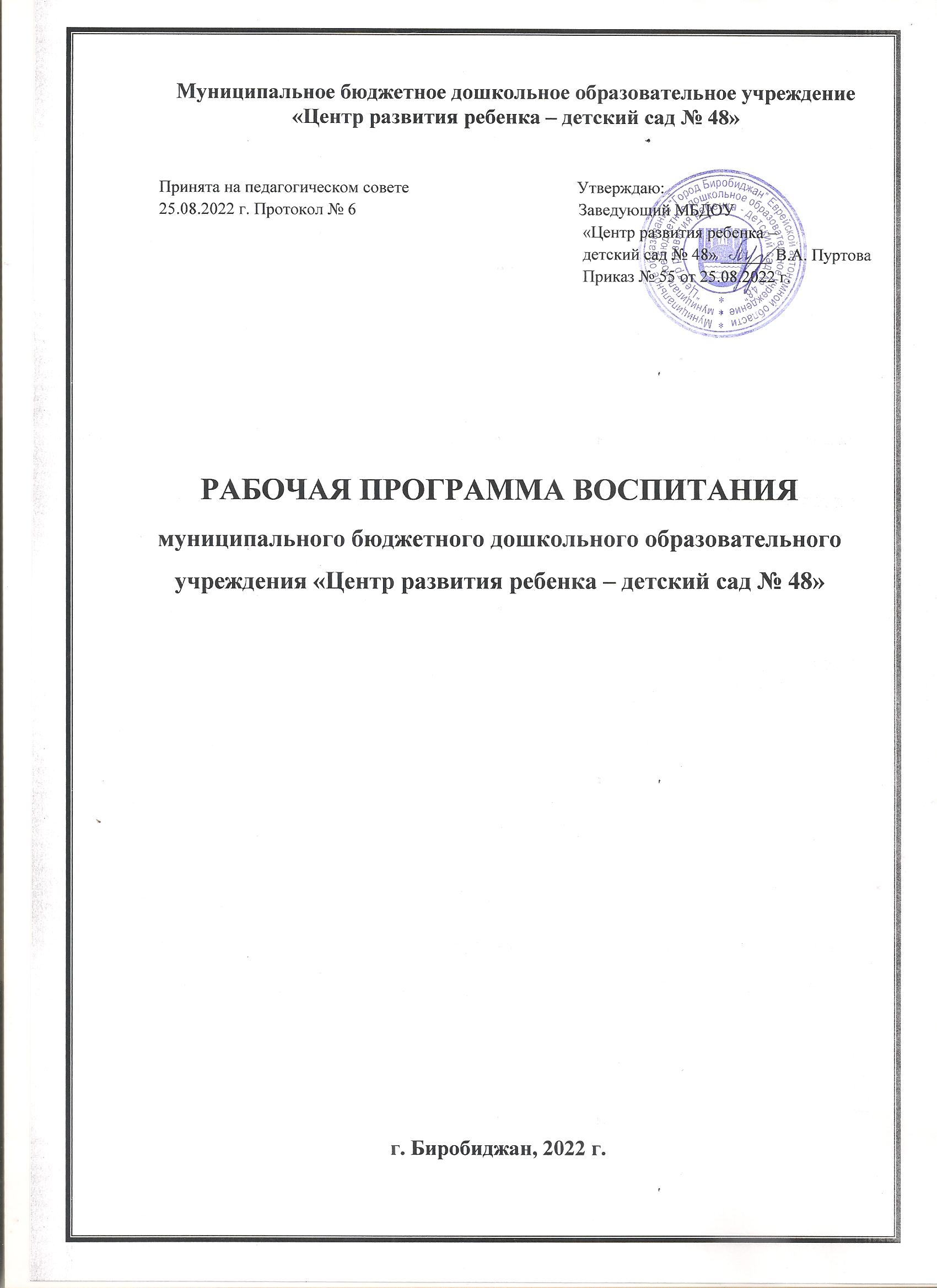 СОДЕРЖАНИЕПояснительная запискаРабочая программа воспитания (далее – Программа воспитания) муниципального бюджетного дошкольного образовательного учреждения, разработана: - на основе требований Федерального закона от 31.07.220 № 04-ФЗ «О внесении изменений в Федеральный закон «Об образовании в Российской Федерации» по вопросам воспитания обучающихся»;- на основе требований федерального государственного образовательного стандарта дошкольного образования (Приказ Министерства образования и науки РФ от 17 октября 2013 г. №1155);- с учетом «Примерной рабочей программы воспитания для образовательных организаций, реализующих образовательные программы дошкольного образования». Программа воспитания является компонентом основной образовательной программы МБДОУ «Центр развития ребенка – детский сад № 48». Структура Программы воспитания включает три раздела - целевой, содержательный и организационный, в каждом из них предусмотрены обязательная часть и часть, формируемая участниками образовательных отношений.Под воспитанием понимается «деятельность, направленная на развитие личности, создание условий для самоопределения и социализации обучающихся на основе социокультурных, духовно-нравственных ценностей и принятых в российском обществе правил и норм поведения в интересах человека, семьи, общества и государства, формирование у обучающихся чувства патриотизма, гражданственности, уважения к памяти защитников Отечества и подвигам Героев Отечества, закону и правопорядку, человеку труда и старшему поколению, взаимного уважения, бережного отношения к культурному наследию и традициям многонационального народа Российской Федерации, природе и окружающей среде» ( п.2 ст.2 Федерального закона от 29.12.2021г. № 273-ФЗ «Об образовании в Российской Федерации»).Программа основана на воплощении национального воспитательного идеала, который понимается как высшая цель образования, нравственное (идеальное) представление о человеке, его воспитание, обучение и развитие.В основе процесса воспитания детей в ДОУ лежит конституционные и национальные ценности российского общества.Целевые ориентиры рассматриваются как возрастные характеристики возможных достижений ребенка, которые коррелируют с портретом выпускника ДОУ и с базовыми духовно-нравственными ценностями. Планируемые результаты определяются направлениями Программы воспитания.С учетом особенностей социокультурной среды, в которой воспитывается ребенок, в Программе воспитания отражены образовательные отношения сотрудничества образовательной организации с семьями дошкольников, а также со всеми субъектами образовательных отношений. Только при подобном подходе возможно воспитать гражданина и патриота, раскрыть способности и таланты детей, подготовить их к жизни в высокотехнологичном, конкурентном обществе.Для того чтобы эти ценности осваивались ребенком, они нашли свое отражение в основных направлениях воспитательной работы ДОУ.Ценности Родины и природы лежат в основе патриотического направления воспитания.Ценности человека, семьи, дружбы, сотрудничества лежат в основе социального направления воспитания.Ценность знания лежит в основе познавательного направления воспитания.Ценность здоровья лежит в основе физического и оздоровительного направления воспитания.Ценность труда лежит в основе трудового направления воспитания.Ценности культуры и красоты лежат в основе этико-эстетического направления воспитания.ДОУ в части, формируемой участниками образовательных отношений, дополняет приоритетные направления воспитания с учетом реализуемой основной образовательной программы ДОУ, с учётом культурно-исторических, этнических, социально-экономических, демографических и иных особенностей региона – ЕАО, культурно-образовательных потребностей детей, их родителей (законных представителей), традиций и возможностей педагогического коллектива ДОУ. Реализация Программы воспитания предполагает социальное партнерство с другими организациями.Содержание воспитательной деятельности разработано на основе модульного принципа. Модули - это конкретные воспитательные практики, которые реализуются в ДОУ. Каждый из модулей ориентирован на одну из поставленных в Программе задач воспитания. То есть: одна задача – один модуль.Коллектив ДОУ вправе разрабатывать и включать в Программу те модули, которые помогут в наибольшей степени реализовать воспитательный потенциал ДОУ с учетом имеющихся социальных, кадровых и материально-технических ресурсов.Раздел 1. Целевые ориентиры и планируемые результаты Программы1.1. Цель Программы воспитанияОбщая цель воспитания в ДОУ - личностное развитие дошкольников и создание условий для их позитивной социализации на основе базовых национальных ценностей российского общества через:формирование ценностного отношения к окружающему миру, другим людям, себе;овладение первичными представлениями о базовых ценностях, а также выработанных обществом нормах и правилах поведения;приобретение первичного опыта деятельности и поведения в соответствии с базовыми национальными ценностями, нормами и правилами, принятыми в обществе.Задачи воспитания ДОУ формируются для каждого возрастного периода (от 1 года 6 месяцев до 7 лет (в особых случаях до 8 лет) на основе планируемых результатов достижения цели воспитания и реализуются в единстве с развивающими задачами, определенными действующими нормативными правовыми документами в сфере дошкольного образования.Основной целью воспитательной работы ДОУ является воспитание гармонично развитой и социально ответственной личности на основе духовно-нравственных ценностей народов Российской Федерации, исторических и национально-культурных традиций.Воспитание личности ребенка происходит только в процессе вовлечения его в социально значимую деятельность. В деятельности ребенок получает социальные знания, у него развивается позитивное отношение к общественным ценностям, приобретается опыт участия в социально важных делах.Принимая во внимание цель и деятельностный характер воспитания, определили конкретные задачи:Поддерживать традиции дошкольного учреждения в проведении социально значимых образовательных и досуговых мероприятий.Использовать в воспитании детей дошкольного возраста возможности организованной образовательной деятельности (ООД).Использовать воспитательный ресурс развивающей предметно-пространственной среды ДОУ.Организовать конструктивное взаимодействие педагогов детского сада и семьи по воспитанию ребенка дошкольного возраста.Расширить воспитательный потенциал ДОУ посредством дополнительного образования: кружков различной направленности.Использовать в воспитании детей дошкольного возраста ресурсы социального партнерства.Цель и конкретные задачи воспитания позволяют выделить целевые приоритеты. В воспитании детей дошкольного школьного возраста таким целевым приоритетом является создание благоприятных условий для усвоения детьми социально значимых знаний основных норм и традиций того общества, в котором они живут.К наиболее важным из них относятся следующие:быть вежливым, послушным, доброжелательным, отзывчивым;уважать старших и заботиться о младших;стремиться устанавливать хорошие отношения с другими людьми;быть трудолюбивым, доводить начатое дело до конца;любить своих родителей, свой родной край и свое Отчество;беречь и охранять окружающую природу;соблюдать правила личной гигиены, режим дня, вести здоровый образ жизни.На основе знаний у ребенка складываются элементарные моральные суждения и оценки (что такое «хорошо» и что такое «плохо»), а общепринятые нормы и правила поведения начинают выступать для него как регулятор взаимоотношений между людьми и как нравственная норма своего поведения.1.2. Методологические основы и принципы построения Программы воспитанияМетодологической основой Программы воспитания являются антропологический, культурно - исторический и деятельностный подходы. Концепция Программы воспитания основывается на базовых ценностях воспитания, заложенных в определении воспитания, содержащемся в Федеральном законе от 29 декабря 2012 г. № 273-ФЗ «Об образовании в Российской Федерации».Методологическими ориентирами воспитания также выступают следующие идеи отечественной педагогики и психологии: развитие субъектности и личности ребенка в деятельности; духовно-нравственное, ценностное и смысловое содержание воспитания; идея о сущности детства как сензитивного периода воспитания; теории об амплификации (обогащении) развития ребенка средствами разных «специфически детских видов деятельности».При создании Программы воспитания учтены принципы ДО, определенные ФГОС ДО. Программа воспитания построена на основе духовно-нравственных и социокультурных ценностей и принятых в обществе правил и норм поведения в интересах человека, семьи, общества и опирается на следующие принципы:Принцип гуманизма. Каждый ребенок имеет право на признание его в обществе как личности, как человека, являющегося высшей ценностью, на уважение к его персоне, достоинству и защиту его прав на свободу и развитие.Принцип ценностного единства и совместности. Единство ценностей и смыслов воспитания, разделяемых всеми участниками образовательных отношений, содействие, сотворчество и сопереживание, взаимопонимание и взаимное уважение.Принцип культуросообразности. Воспитание основывается на культуре и традициях России, включая культурные особенности региона.Принцип следования нравственному примеру. Пример как метод воспитания позволяет расширить нравственный опыт ребенка, побудить его к внутреннему диалогу, пробудить в нем нравственную рефлексию, обеспечить возможность выбора при построении собственной системы ценностных отношений, продемонстрировать ребенку реальную возможность следования идеалу в жизни.Принципы безопасной жизнедеятельности. Защищенность важных интересов личности от внутренних и внешних угроз, воспитание через призму безопасности и безопасного поведения.Принцип совместной деятельности ребенка и взрослого. Значимость совместной деятельности взрослого и ребенка на основе приобщения к культурным ценностям и их освоения.Принципы инклюзивного образования. Организация образовательного процесса, при которой все дети, независимо от их физических, психических, интеллектуальных, культурно - этнических, языковых и иных особенностей, включены в общую систему образования.Данные принципы реализуются в укладе ДОУ, включающем воспитывающие среды, общности, культурные практики, совместную деятельность и события.1.2.1. Уклад ДОУУклад жизни в учреждении - это договор субъектов воспитания, опирающийся на базовые национальные ценности, содержащий традиции региона и ДОУ, задающий культуру поведения сообществ, описывающий предметно-пространственную среду, деятельности и социокультурный контекст.Уклад определяет специфику и конкретные формы организации распорядка дневного, недельного, месячного, годового циклов жизни ДОУ.Уклад жизни в МБДОУ «Центр развития ребенка - детский сад № 48» находит свое выражение в Уставе учреждения, в ООП ДОУ и Программе воспитания, во внутренней документации. Ценности воспитания, заданные укладом, разделяются всеми субъектами воспитания (воспитанниками, родителями, педагогами и другими сотрудниками ДОУ). Воспитывающая среда ДОУВоспитывающая среда - это особая форма организации образовательного процесса, реализующего цель и задачи воспитания.Воспитывающая среда определяется целью и задачами воспитания, духовно- нравственными и социокультурными ценностями, образцами и практиками. Основными характеристиками воспитывающей среды являются ее насыщенность и структурированность.Общности (сообщества) ДОУ Профессиональная общность - это единство целей и задач воспитания, реализуемоевсеми сотрудниками ДОУ. Сами участники общности должны разделять те ценности, которые заложены в основу Программы воспитания. Основой эффективности такой общности является рефлексия собственной профессиональной деятельности.Воспитатель, а также другие сотрудники должны:быть примером в формировании ценностных ориентиров, норм общения и поведения;побуждать детей к общению друг с другом, поощрять даже самые незначительные стремления к общению и взаимодействию;поощрять детскую дружбу, стараться, чтобы дружба между отдельными детьми внутри группы сверстников принимала общественную направленность;заботиться о том, чтобы дети постоянно приобретали опыт общения на основе чувства доброжелательности;содействовать проявлению детьми заботы об окружающих, учить проявлять чуткость к сверстникам, побуждать детей сопереживать, беспокоиться, проявлять внимание к заболевшему товарищу;воспитывать в детях такие качества личности, которые помогают влиться в общество сверстников (организованность, общительность, отзывчивость, щедрость, доброжелательность и пр.);учить детей совместной деятельности, насыщать их жизнь событиями, которые сплачивали бы и объединяли ребят;воспитывать в детях чувство ответственности перед группой за свое поведение.Профессионально-родительская общность включает сотрудников ДОУ и всех взрослых членов семей воспитанников, которых связывают не только общие ценности, цели развития и воспитания детей, но и уважение друг к другу. Основная задача - объединение усилий по воспитанию ребенка в семье и в ДОУ. Зачастую поведение ребенка сильно различается дома и в ДОУ. Без совместного обсуждения воспитывающими взрослыми особенностей ребенка невозможно выявление и в дальнейшем создание условий, которые необходимы для его оптимального и полноценного развития и воспитания.Детско-взрослая общность. Для общности характерно содействие друг другу, сотворчество и сопереживание, взаимопонимание и взаимное уважение, отношение к ребенку как к полноправному человеку, наличие общих симпатий, ценностей и смыслов у всех участников общности.Детско-взрослая общность является источником и механизмом воспитания ребенка. Находясь в общности, ребенок сначала приобщается к тем правилам и нормам, которые вносят взрослые в общность, а затем эти нормы усваиваются ребенком и становятся его собственными.Общность строится и задается системой связей и отношений ее участников. В каждом возрасте и каждом случае она будет обладать своей спецификой в зависимости от решаемых воспитательных задач.Детская общность. Общество сверстников - необходимое условие полноценного развития личности ребенка. Здесь он непрерывно приобретает способы общественного поведения, под руководством воспитателя учится умению дружно жить, сообща играть, трудиться, заниматься, достигать поставленной цели. Чувство приверженности к группе сверстников рождается тогда, когда ребенок впервые начинает понимать, что рядом с ним такие же, как он сам, что свои желания необходимо соотносить с желаниями других.Воспитатель воспитывает у детей навыки и привычки поведения, качества, определяющие характер взаимоотношений ребенка с другими людьми и его успешность в том или ином сообществе. Поэтому так важно создавать в детских взаимоотношениях дух доброжелательности, развивать у детей стремление и умение помогать как старшим, так и друг другу, оказывать сопротивление плохим поступкам, общими усилиями достигать поставленной цели.Одним из видов детских общностей являются разновозрастные детские общности. В детском саду обеспечена возможность взаимодействия ребенка как со старшими, так и с младшими детьми. Включенность ребенка в отношения со старшими, помимо подражания и приобретения нового, рождает опыт послушания, следования общим для всех правилам, нормам поведения и традициям. Отношения с младшими - это возможность для ребенка стать авторитетом и образцом для подражания, а также пространство для воспитания заботы и ответственности.Культура поведения воспитателя в общностях как значимая составляющая уклада. Культура поведения взрослых в детском саду направлена на создание воспитывающей среды как условия решения возрастных задач воспитания. Общая психологическая атмосфера, эмоциональный настрой группы, спокойная обстановка, отсутствие спешки, разумная сбалансированность планов - это необходимые условия нормальной жизни и развития детей. Воспитатель соблюдает нормы профессиональной этики и поведения:педагог всегда выходит навстречу родителям и приветствует родителей и детей первым;улыбка - всегда обязательная часть приветствия;педагог описывает события и ситуации, но не дает им оценки;педагог не обвиняет родителей и не возлагает на них ответственность за поведение детей в детском саду;тон общения ровный и дружелюбный, исключается повышение голоса;уважительное отношение к личности воспитанника;умение заинтересованно слушать собеседника и сопереживать ему;умение видеть и слышать воспитанника, сопереживать ему;уравновешенность и самообладание, выдержка в отношениях с детьми;умение быстро и правильно оценивать сложившуюся обстановку и в то же время не торопиться с выводами о поведении и способностях воспитанников;умение сочетать мягкий эмоциональный и деловой тон в отношениях с детьми;умение сочетать требовательность с чутким отношением к воспитанникам;соответствие внешнего вида статусу воспитателя детского сада;знание возрастных и индивидуальных особенностей воспитанников.Педагог имеет право следовать за пожеланиями родителей только с точки зрения возрастной психологии и педагогики.1.2.4. Социокультурный контекстСоциокультурный контекст - это социальная и культурная среда, в которой человек растет и живет. Он также включает в себя влияние, которое среда оказывает на идеи и поведение человека.Социокультурные ценности являются определяющими в структурно-содержательной основе Программы воспитания.Социокультурный контекст воспитания является вариативной составляющей воспитательной программы. Он учитывает этнокультурные, конфессиональные и региональные особенности и направлен на формирование ресурсов воспитательной программы.Реализация социокультурного контекста опирается на построение социального партнерства ДОУ.В рамках социокультурного контекста повышается роль родительской общественности как субъекта образовательных отношений в Программе воспитания.1.2.5. Деятельности и культурные практики в ДОУЦели и задачи воспитания реализуются во всех видах деятельности дошкольника, обозначенных во ФГОС ДО. В качестве средств реализации цели воспитания выступают следующие основные деятельности и культурные практики:предметно-целевая деятельность (виды деятельности, организуемые взрослым, в которых он открывает ребенку смысл и ценность человеческой деятельности, способы ее реализации совместно с родителями, воспитателями, сверстниками);культурные практики (активная, самостоятельная апробация каждым ребенком инструментального и ценностного содержаний, полученных от взрослого, и способов их реализации в различных видах деятельности через личный опыт);свободная инициативная деятельность ребенка (его спонтанная самостоятельная активность, в рамках которой он реализует свои базовые устремления: любознательность, общительность, опыт деятельности на основе усвоенных ценностей).1.3. Планируемые результаты освоения ПрограммыПланируемые результаты воспитания носят отсроченный характер, но деятельность воспитателя нацелена на перспективу развития и становления личности ребенка. Поэтому результаты достижения цели воспитания даны в виде целевых ориентиров, представленных в виде обобщенных портретов ребенка к концу раннего и дошкольного возрастов. Основы личности закладываются в дошкольном детстве, и, если какие-либо линии развития не получат своего становления в детстве, это может отрицательно сказаться на гармоничном развитии человека в будущем.В ДОУ не осуществляется оценка результатов воспитательной работы в соответствии с ФГОС ДО, так как «целевые ориентиры основной образовательной программы дошкольного образования не подлежат непосредственной оценке, в том числе в виде педагогической диагностики (мониторинга), и не являются основанием для их формального сравнения с реальными достижениями детей».1.3.1 Целевые ориентиры воспитательной работы для детей младенческого и раннего возраста (до 3 лет)Портрет ребенка младенческого и раннего возраста (к 3-м годам)1.3.2.Целевые ориентиры воспитательной работы для детей  дошкольного возраста (от 3 до 7 лет)Портрет ребенка дошкольного возраста (к 7-ми годам)Раздел II. Содержательный2.1. Содержание воспитательной работы по направлениям воспитанияСодержание Программы воспитания реализуется в ходе освоения детьми дошкольного возраста всех образовательных областей, обозначенных во ФГОС ДО, одной из задач которого является объединение воспитания и обучения в целостный образовательный процесс на основе духовно-нравственных и социокультурных ценностей и принятых в обществе правил и норм поведения в интересах человека, семьи, общества:социально-коммуникативное развитие;познавательное развитие;речевое развитие;художественно-эстетическое развитие;физическое развитие.	В пояснительной записке ценности воспитания соотнесены с направлениями воспитательной работы. Направления не заменяют и не дополняют собой деятельность по пяти образовательным областям, а фокусируют процесс усвоения ребенком базовых ценностей в целостном образовательном процессе. На их основе определяются региональный и муниципальный компоненты2.1.1. Патриотическое направление воспитанияЦенности Родина и природа лежат в основе патриотического направления воспитания. Патриотизм - это воспитание в ребенке нравственных качеств, чувства любви, интереса к своей стране - России, своему краю, малой родине, своему народу и народу России в целом (гражданский патриотизм), ответственности, трудолюбия, ощущения принадлежности к своему народу, сознания собственной востребованности в родной стране.Патриотическое направление воспитания строится на идее патриотизма как нравственного чувства, которое вырастает из культуры человеческого бытия, особенностей образа жизни и ее уклада, народных и семейных традиций.Воспитательная работа в данном направлении связана со структурой самого понятия «патриотизм» и определяется через следующие взаимосвязанные компоненты:когнитивно-смысловой, связанный со знаниями об истории России, своего края, духовных и культурных традиций и достижений многонационального народа России;эмоционально-ценностный, характеризующийся любовью к Родине - России, уважением к своему народу, народу России в целом;регуляторно-волевой, обеспечивающий укорененность в духовных и культурных традициях своего народа, деятельность на основе понимания ответственности за настоящее и будущее своего народа, России.Задачи патриотического воспитания:Формирование любви к родному краю, родной природе, родному языку, культурному наследию своего народа.Воспитание любви, уважения к своим национальным особенностям и чувства собственного достоинства как представителя своего народа.Воспитание уважительного отношения к народу России в целом, своим соотечественникам и согражданам, представителям всех народов России, к ровесникам, родителям, соседям, старшим, другим людям вне зависимости от их этнической принадлежности.Воспитание любви к родной природе, природе своего края, России, понимания единства природы и людей и бережного ответственного отношения к природе.При реализации указанных задач ДОУ сосредоточивает свое внимание на нескольких основных направлениях воспитательной работы:ознакомлении детей с историей, героями, культурой, традициями России и своего народа;организации коллективных творческих проектов, направленных на приобщение детей к российским общенациональным традициям;формировании правильного и безопасного поведения в природе, осознанного отношения к растениям, животным, к последствиям хозяйственной деятельности человека.2.1.2. Социальное направление воспитания Ценности семья, дружба, человек и сотрудничество лежат в основе социального направления воспитания.В дошкольном детстве ребенок открывает Личность другого человека и его значение в собственной жизни и жизни людей. Он начинает осваивать все многообразие социальных отношений и социальных ролей. Он учится действовать сообща, подчиняться правилам, нести ответственность за свои поступки, действовать в интересах семьи, группы. Формирование правильного ценностно-смыслового отношения ребенка к социальному окружению невозможно без грамотно выстроенного воспитательного процесса, в котором обязательно должна быть личная социальная инициатива ребенка в детско-взрослых и детских общностях. Важным аспектом является формирование у дошкольника представления о мире профессий взрослых, появление к 7 годам положительной установки к обучению в школе как важному шагу взросления.Основная цель социального направления воспитания дошкольника заключается в формировании ценностного отношения детей к семье, другому человеку, развитии дружелюбия, создании условий для реализации в обществе.Выделяются основные задачи социального направления воспитания.Задачи, связанные с познавательной деятельностью детей. Формирование у ребенка представлений о добре и зле, позитивного образа семьи с детьми, ознакомление с распределением ролей в семье, образами дружбы в фольклоре и детской литературе, примерами сотрудничества и взаимопомощи людей в различных видах деятельности (на материале истории России, ее героев), милосердия и заботы. Анализ поступков самих детей в группе в различных ситуациях.Формирование навыков, необходимых для полноценного существования в обществе: эмпатии (сопереживания), коммуникабельности, заботы, ответственности, сотрудничества, умения договариваться, умения соблюдать правила.Развитие способности поставить себя на место другого как проявление личностной зрелости и преодоление детского эгоизма.При реализации данных задач ДОУ сосредотачивает свое внимание на нескольких основных направлениях воспитательной работы:организовывать сюжетно-ролевые игры, игры с правилами, традиционные народные игры ипр.;воспитывать у детей навыки поведения в обществе;учить детей сотрудничать, организуя групповые формы в продуктивных видах деятельности;учить детей анализировать поступки и чувства - свои и других людей;организовывать коллективные проекты заботы и помощи;создавать доброжелательный психологический климат в группе.2.1.3. Познавательное направление воспитанияЦенность - знания. Цель познавательного направления воспитания - формирование ценности познания.Значимым для воспитания является формирование целостной картины мира ребенка, в которой интегрировано ценностное, эмоционально окрашенное отношение к миру, людям, природе, деятельности человека.Задачи познавательного направления воспитания:Развитие любознательности, формирование опыта познавательной инициативы.Формирование ценностного отношения к взрослому как источнику знаний.Приобщение ребенка к культурным способам познания (книги, интернет-источники, дискуссии и др.).Направления деятельности воспитателя:совместная деятельность воспитателя с детьми на основе наблюдения, сравнения, проведения опытов (экспериментирования), организации походов и экскурсий, проектной деятельности, просмотра доступных для восприятия ребенка познавательных фильмов, чтения и просмотра книг;организация конструкторской и продуктивной творческой деятельности, проектной и исследовательской деятельности детей совместно со взрослыми;организация насыщенной и структурированной образовательной среды, включающей иллюстрации, видеоматериалы, ориентированные на детскую аудиторию, различного типа конструкторы и наборы для экспериментирования. 2.1.4. Физическое и оздоровительное направления воспитанияЦенность - здоровье.Цель данного направления - сформировать навыки здорового образа жизни, где безопасность жизнедеятельности лежит в основе всего. Физическое развитие и освоение ребенком своего тела происходит в виде любой двигательной активности: выполнение бытовых обязанностей, игр, ритмики и танцев, творческой деятельности, спорта, прогулок.    Задачи по формированию здорового образа жизни:1) Обеспечение построения образовательного процесса физического воспитания детей (совместной и самостоятельной деятельности) на основе здоровье формирующих и здоровье сберегающих технологий, и обеспечение условий для гармоничного физического и эстетического развития ребенка. 2) Закаливание, повышение сопротивляемости к воздействию условий внешней среды. 3) Укрепление опорно-двигательного аппарата; развитие двигательных способностей, обучение двигательным навыкам и умениям. 4) Формирование элементарных представлений в области физической культуры, здоровья и безопасного образа жизни. 5) Организация сна, здорового питания, выстраивание правильного режима дня. 6) Воспитание экологической культуры, обучение безопасности жизнедеятельности.Направления деятельности воспитателя:организация подвижных, спортивных игр, в том числе традиционных народных игр, дворовых игр на территории детского сада;создание детско-взрослых проектов по здоровому образу жизни;участие в спортивном движении города, района и т.д.;введение оздоровительных традиций в ДОУ.Формирование у дошкольников культурно-гигиенических навыков является важной частью воспитания культуры здоровья. Воспитатель должен формировать у дошкольников понимание того, что чистота лица и тела, опрятность одежды отвечают не только гигиене и здоровью человека, но и нормальным социальным ожиданиям окружающих людей.Особенность культурно-гигиенических навыков заключается в том, что они должны формироваться на протяжении всего пребывания ребенка в ДОУ.В формировании культурно-гигиенических навыков режим дня играет одну из ключевых ролей. Привыкая выполнять серию гигиенических процедур с определенной периодичностью, ребенок вводит их в свое бытовое пространство и постепенно они становятся для него привычкой.Формируя у детей культурно-гигиенические навыки, ДОУ сосредотачивает свое внимание на нескольких основных направлениях воспитательной работы:формировать у ребенка навыки поведения во время приема пищи;формировать у ребенка представления о ценности здоровья, красоте и чистоте тела;формировать у ребенка привычку следить за своим внешним видом;включать информацию о гигиене в повседневную жизнь ребенка, в игру.Работа по формированию у ребенка культурно-гигиенических навыков ведется в тесном контакте с семьей.2.1.5. Трудовое направление воспитанияЦенность - труд.С дошкольного возраста каждый ребенок обязательно должен принимать участие в труде, и те несложные обязанности, которые он выполняет в детском саду и в семье, должны стать повседневными. Только при этом условии труд оказывает на детей определенное воспитательное воздействие и подготавливает их к осознанию его нравственной стороны.Основная цель трудового воспитания дошкольника заключается в формировании ценностного отношения детей к труду и трудолюбию, а также в приобщении ребенка к труду. Можно выделить основные задачи трудового воспитания:Ознакомление с доступными детям видами труда взрослых и воспитание положительного отношения к их труду, а также познание явлений и свойств, связанных с преобразованием материалов и природной среды, которое является следствием трудовой деятельности взрослых и труда самих детей.Формирование навыков, необходимых для трудовой деятельности детей, воспитание навыков организации своей работы, формирование элементарных навыков планирования.Формирование трудового усилия (привычки к доступному дошкольнику напряжению физических, умственных и нравственных сил для решения трудовой задачи).При реализации данных задач ДОУ сосредотачивает свое внимание на нескольких направлениях воспитательной работы:показать детям необходимость постоянного труда в повседневной жизни, использовать его возможности для нравственного воспитания дошкольников;воспитывать у ребенка бережливость (беречь игрушки, одежду, труд и старания родителей, воспитателя, сверстников), так как данная черта непременно сопряжена с трудолюбием;предоставлять детям самостоятельность в выполнении работы, чтобы они почувствовали ответственность за свои действия;собственным примером трудолюбия и занятости создавать у детей соответствующее настроение, формировать стремление к полезной деятельности;связывать развитие трудолюбия с формированием общественных мотивов труда, желанием приносить пользу людям.2.1.6. Этико-эстетическое направление воспитанияЦенности - культура и красота. Культура поведения в своей основе имеет глубоко социальное нравственное чувство - уважение к человеку, к законам человеческого общества. Культура отношений является делом не столько личным, сколько общественным. Конкретные представления о культуре поведения усваиваются ребенком вместе с опытом поведения, с накоплением нравственных представлений.Можно выделить основные задачи этико-эстетического воспитания.Формирование культуры общения, поведения, этических представлений;Воспитание представлений о значении опрятности и внешней красоты, их влиянии на внутренний мир человека;Развитие предпосылок ценностно-смыслового восприятия и понимания произведений искусства, явлений жизни, отношений между людьми;Воспитание любви к прекрасному, уважения к традициям и культуре родной страны и других народов;Развитие творческого отношения к миру, природе, быту и к окружающей ребенка действительности;Формирование у детей эстетического вкуса, стремления окружать себя прекрасным, создавать его.При реализации данных задач ДОУ сосредотачивает свое внимание на нескольких основных направлениях воспитательной работы:учить детей уважительно относиться к окружающим людям, считаться с их делами, интересами, удобствами;воспитывать культуру общения ребенка, выражающуюся в общительности, вежливости, предупредительности, сдержанности, умении вести себя в общественных местах;воспитывать культуру речи (называть взрослых на «вы» и по имени и отчеству; не перебивать говорящих и выслушивать других; говорить четко, разборчиво, владеть голосом);воспитывать культуру деятельности, что подразумевает умение обращаться с игрушками, книгами, личными вещами, имуществом ДОУ; умение подготовиться к предстоящей деятельности, четко, последовательно выполнять и заканчивать ее, после завершения привести в порядок рабочее место, аккуратно убрать все за собой; привести в порядок свою одежду.Цель эстетического воспитания - становление у ребенка ценностного отношения к красоте. Эстетическое воспитание через обогащение чувственного опыта, развитие эмоциональной сферы личности влияет на становление нравственной и духовной составляющей внутреннего мира ребенка.Направления деятельности по эстетическому воспитанию предполагают следующее:выстраивание взаимосвязи художественно-творческой деятельности самих детей с воспитательной работой через развитие восприятия, образных представлений, воображения и творчества;уважительное отношение к результатам творчества детей, широкое включение их произведений в жизнь ДОУ;организацию выставок, концертов, создание эстетической развивающей среды и др.;формирование чувства прекрасного на основе восприятия художественного слова на русском и родном языке;реализацию вариативности содержания, форм и методов работы с детьми по разным направлениям эстетического воспитания.2.2. Особенности реализации воспитательного процесса в ДОУВ ДОУ образовательный процесс осуществляется в соответствии с требованиями федерального государственного образовательного стандарта дошкольного образования, утвержденного приказом Минобрнауки России от 17.10.2013 № 1155 (далее – ФГОС ДО) и основной образовательной программой ДОУ. В связи с этим обучение и воспитание объединяются в целостный процесс на основе духовно-нравственных и социокультурных ценностей и принятых в обществе правил, и норм поведения в интересах человека, семьи, общества. Основной целью педагогической работы является формирование общей культуры личности детей, в том числе ценностей здорового образа жизни, развития их социальных, нравственных, эстетических, интеллектуальных, физических качеств, инициативности, самостоятельности и ответственности ребенка, формирования предпосылок учебной деятельности.Ведущей в воспитательном процессе является игровая деятельность. Игра широко используется как самостоятельная форма работы с детьми и как эффективное средство и метод развития, воспитания и обучения в других организационных формах. Приоритет отдается творческим играм: сюжетно-ролевые, строительно-конструктивные, игры-драматизации и инсценировки, игры с элементами труда и художественно деятельности) и игры с правилами (дидактические, интеллектуальные, подвижные, хороводные т.п.).Отдельное внимание уделяется самостоятельной деятельности воспитанников. Ее содержание и уровень зависят от возраста и опыта детей, запаса знаний, умений и навыков, уровня развития творческого воображения, самостоятельности, инициативы, организаторских способностей, а также от имеющейся материальной базы и качества педагогического руководства. Организованное проведение этой формы работы обеспечивается как непосредственным, так и опосредованным руководством со стороны воспитателя.Индивидуальная работа с детьми всех возрастов проводится в свободные часы (во время утреннего приема, прогулок и т.п.) в помещениях и на свежем воздухе. Она организуется с целью активизации пассивных воспитанников, организации дополнительных занятий с отдельными детьми, которые нуждаются в дополнительном внимании и контроле, например, часто болеющими, хуже усваивающими учебный материал при фронтальной работе и т.д.Воспитательный процесс в ДОУ детский организуется в развивающей среде, которая образуется совокупностью природных, предметных, социальных условий и пространством собственного «Я» ребенка. Среда обогащается за счет не только количественного накопления, но и через улучшение качественных параметров: эстетичности, гигиеничности, комфортности, функциональной надежности и безопасности, открытости изменениям и динамичности, соответствия возрастным и половым особенностям детей, проблемной насыщенности и т.п. Воспитатели заботятся о том, чтобы дети свободно ориентировались в созданной среде, имели свободный доступ ко всем его составляющим, умели самостоятельно действовать в нем, придерживаясь норм и правил пребывания в различных помещениях и пользования материалами, оборудованием.ДОУ одним из основных направлений в работе определяет работу по познавательному развитию, которое представлено системой работы по экологическому воспитанию дошкольников. Экология в системе дошкольного воспитания имеет большое значение, как начальная ступень системы непрерывного и всеобщего экологического образования. Целью экологического воспитания детей дошкольного возраста является становление у детей научно-познавательного, эмоционально-нравственного, практически-деятельностного отношения к окружающей среде и к своему здоровью.Успешность реализации задач экологического  воспитания дошкольников определяется системностью построения педагогического процесса. Система в детском саду сложилась из взаимосвязи  двух основных моделей, которые организуются в режиме дня:- совместная  деятельность взрослого и детей;- самостоятельная деятельность детей.Совместная деятельность – решение образовательных задач осуществляется в виде непосредственно – образовательной деятельности и в ходе режимных моментов.НОД реализуется:- через организацию различных видов детской деятельности (игровой, двигательной, познавательно – исследовательской, коммуникативной, продуктивной, музыкально – художественной, трудовой, чтение художественной литературы);- через  интеграцию с использованием разнообразных  форм (проблемно – игровая ситуация, чтение художественной (познавательной) литературы, наблюдение, подвижная игра, игровое упражнение, экспериментирование, проектная деятельность и др.), выбор которых осуществляется педагогами самостоятельно.Значительное внимание в ДОУ уделяется физическому воспитанию и развитию воспитанников. Успех в данной работе зависит от правильной организации режима дня, двигательного, санитарно-гигиенического режимов, всех форм работы с детьми и других факторов. Оптимизация двигательного режима обеспечивается путем проведения различных подвижных, спортивных игр, упражнений, занятий  физкультурой, организации самостоятельной двигательной деятельности и т.п. Особое значение придается также овладению детьми системой доступных знаний о соблюдении здорового образа жизни, основ безопасности жизнедеятельности.Особое внимание уделяется гражданскому воспитанию: прививанию чувств любви и уважения к родным и близким, других людей, родительского дома, детского сада, своего города, интереса и уважения к государственным символам (флаг, герб, гимн), исторического и культурного наследия народа, гордости за его достижения и желание приобщиться к общественно-полезным делам и значимым общественным событиям.Значительное внимание в воспитании детей уделяется труду, как части нравственного становления. Воспитательная деятельность направлена на формирование эмоциональной готовности к труду, элементарных умений и навыков в различных видах труда, интереса к миру труда взрослых людей. Важным аспектом является индивидуальный и дифференцированный подходы к детской личности (учет интересов, предпочтений, способностей, усвоенных умений, личностных симпатий при постановке трудовых заданий, объединении детей в рабочие подгруппы и т.д.) и моральная мотивация детского труда.Воспитательный процесс в ДОУ организуется в развивающей среде, которая образуется совокупностью природных, предметных, социальных условий ипространством собственного «я» ребенка.Практические усилия педагогов по его созданию и использованию подчиняются интересам ребенка и линиям ее развития в различных сферах жизнедеятельности. Среда обогащается за счет не только количественного накопления, но и через улучшение качественных параметров: эстетичности, гигиеничности, комфортности, функциональной надежности и безопасности, открытости изменениям и динамичности, соответствия возрастным и половым особенностям детей, проблемной насыщенности и т.п. Воспитатели заботятся о том, чтобы дети свободно ориентировались в созданной среде, имели свободный доступ ко всем его составляющим, умели самостоятельно действовать в нем, придерживаясь норм и правил пребывания в различных ячейках и пользованияматериалами, оборудованием.	В ДОУ организуется работа дополнительных образовательных услуг в виде кружков различной направленности, как  формы детских сообществ,  обеспечивающей полноценный опыт социализации детей.      Детский сад активно взаимодействует с социальными партнерами с целью использования возможности социума для создания единой воспитательно-образовательной системы. 2.3. Особенности взаимодействия педагогического коллектива с семьями воспитанников в процессе реализации Программы воспитанияБольшую роль для реализации воспитательного процесса в ДОУ играет взаимодействие и сотрудничество педагогов и родителей воспитанников в целях оптимального развивающего влияния на детей, повышения педагогической культуры родителей и эффективности семейного воспитания, сохранения приоритета семейного воспитания. Взаимодействие с семьей эффективно при условии доверия между педагогами и родителями, понимания и принятия общих целей, методов и средств социально-личностного развития. Воспитатели показывают родителям свою искреннюю заинтересованность, доброе отношение к ребенку, стремление содействовать его успешному развитию. Для ДОУ важно интегрировать семейное и общественное дошкольное воспитание, сохранить приоритет семейного воспитания, активнее привлекать семьи к участию в воспитательно-образовательном процессе. С этой целью  организуются разнообразные формы работы с родителями: родительские собрания, родительские клубы, консультации, беседы и дискуссии, круглые столы, тренинги, викторины, дни открытых дверей, просмотры родителями отдельных форм работы с детьми, кружки, применяются средства наглядной пропаганды (информационные бюллетени и листовки, родительские уголки, тематические стенды, фотовыставки и др.), привлекаются родители к проведению праздников, развлечений, походов, экскурсий, к участию в конкурсах, выставках и др.Раздел III. Организационный3.1. Общие требования к условиям реализации Программы воспитанияПрограмма воспитания ДОУ обеспечивает формирование социокультурного воспитательного пространства при соблюдении условий создания уклада, отражающего готовность всех участников образовательного процесса руководствоваться едиными принципами и регулярно воспроизводить наиболее ценные для нее воспитательно значимые виды совместной деятельности. Уклад ДОУ направлен на сохранение преемственности принципов воспитания при переходе с уровня дошкольного образования на уровень начального общего образования:Обеспечение личностно развивающей предметно-пространственной среды (далее - РППС), в том числе современное материально-техническое обеспечение, методические материалы и средства обучения.Наличие профессиональных кадров и готовность педагогического коллектива к достижению целевых ориентиров Программы воспитания.Взаимодействие с родителями по вопросам воспитания.Учет индивидуальных и групповых особенностей детей дошкольного возраста, в интересах которых реализуется Программа воспитания (возрастных, физических, психологических, национальных и пр.).Условия реализации Программы воспитания (кадровые, материально-технические, психолого-педагогические, нормативные, организационно-методические и др.) интегрируются с соответствующими пунктами организационного раздела ООП ДОУ.Уклад задает и удерживает ценности воспитания - как инвариантные, так и свои собственные, - для всех участников образовательных отношений: руководителя ДОУ, воспитателей и специалистов, вспомогательного персонала, воспитанников, родителей (законных представителей), субъектов социокультурного окружения ДОУ.Уклад определяется общественным договором, устанавливает правила жизни и отношений в ДОУ, нормы и традиции, психологический климат (атмосферу), безопасность, характер воспитательных процессов, способы взаимодействия между детьми и педагогами, педагогами и родителями, детьми друг с другом. Уклад включает в себя сетевое информационное пространство и нормы общения участников образовательных отношений в социальных сетях.Уклад учитывает специфику и конкретные формы организации распорядка дневного, недельного, месячного, годового цикла жизни ДОУ.Для реализации Программы воспитания уклад целенаправленно проектируется командой ДОУ и принят всеми участниками образовательных отношений.Уклад ДОУУклад и ребенок определяют особенности воспитывающей среды. Воспитывающая среда раскрывает заданные укладом ценностно-смысловые ориентиры. Воспитывающая среда - это содержательная и динамическая характеристика уклада, которая определяет его особенности, степень его вариативности и уникальности.Воспитывающая среда строится по трем линиям:«от взрослого», который создает предметно-образную среду, насыщая ее ценностями и смыслами;«от совместной деятельности ребенка и взрослого», в ходе которой формируются нравственные, гражданские, эстетические и иные качества ребенка в ходе специально организованного педагогического взаимодействия ребенка и взрослого, обеспечивающего достижение поставленных воспитательных целей ;«от ребенка» - воспитывающая среда, в которой ребенок самостоятельно действует, творит, живет и получает опыт деятельности, в особенности – игровой.Совокупность уклада и воспитывающей среды составляют условия реализации цели воспитания.3.2. Взаимодействие взрослого с детьми. События ДОУЭто форма совместной деятельности ребенка и взрослого, в которой активность взрослого приводит к приобретению ребенком собственного опыта переживания той или иной ценности. Для того чтобы стать значимой, каждая ценность воспитания должна быть понята, раскрыта и принята ребенком совместно с другими людьми в значимой для него общности. Этот процесс происходит стихийно, но для того, чтобы вести воспитательную работу, он должен быть направлен взрослым.Воспитательное событие - это спроектированная взрослым образовательная ситуация. В каждом воспитательном событии педагог продумывает смысл реальных и возможных действий детей и смысл своих действий в контексте задач воспитания. Событием может быть не только организованное мероприятие, но и спонтанно возникшая ситуация, и любой режимный момент, традиции утренней встречи детей, индивидуальная беседа, общие дела, совместно реализуемые проекты и пр. Планируемые и подготовленные педагогом воспитательные события проектируются в соответствии с календарным планом воспитательной работы ДОУ, группы, ситуацией развития конкретного ребенка.  Проектирование событий в ДОУ возможно в следующих формах:- разработка и реализация значимых событий в ведущих видах деятельности (детско-взрослый спектакль, построение эксперимента, совместное конструирование, спортивные игры и др.);	- проектирование встреч, общения детей со старшими, младшими, ровесниками, с взрослыми, с носителями воспитательно значимых культурных практик (искусство, литература, прикладное творчество и т. д.), профессий, культурных традиций народов России;	- создание творческих детско-взрослых проектов (празднование Дня Победы с приглашением ветеранов, «Театр в детском саду» - показ спектакля для детей из соседнего детского сада и т.д.)Проектирование событий позволяет построить целостный годовой цикл методической работы на основе традиционных ценностей российского общества. Это помогает каждому педагогу создать тематический творческий проект в своей группе и спроектировать работу с группой в целом, с подгруппами детей, с каждым ребенком. Проектирование событий проводиться по следующим модулямВиды, формы и содержание деятельностиРеализация цели и задач данной Программы осуществляется в рамках модулей. Содержание работы по каждой задаче  представлено в соответствующем модуле.3.3. Модуль «Основная образовательная деятельность»В детском саду процессы обучения и воспитания взаимосвязаны и неразрывны. Не получится обучать ребенка, не воспитывая его, и наоборот: воспитательный процесс предполагает обучение чему-либо.Тем не менее, в ДОУ усилена воспитательная составляющая основная образовательной деятельности (ООД), где особое внимание уделяется развитию таких качеств личности ребенка как: нравственность, патриотизм, трудолюбие, доброжелательность, любознательность, инициативность, самостоятельность и др.В содержание ООД включается материал, который отражает духовно-нравственные ценности, исторические и национально-культурные традиции народов России.Образовательная деятельность - это деятельность, основанная на одной из специфических детских видов деятельностей и осуществляемая совместно со взрослыми, направленная на освоение детьми одной или нескольких образовательных областей, или их интеграцию с использованием разнообразных форм и методов работы, выбор которых осуществляется педагогам самостоятельно.Цель деятельности педагога: создание условий для развития личностных качеств детей дошкольного возраста.Задачи:Развивать эстетический вкус, эмоции, чувство прекрасного при восприятии произведений словесного, музыкального и изобразительного искусства.Способствовать становлению эстетического отношения к окружающему миру.Воспитывать любовь к родному краю и Отчизне посредством художественно-эстетической деятельности.Стимулировать сопереживание персонажам музыкальных изобразительных произведений.В соответствии с ФГОС дошкольного образования, задачи воспитания реализуются в рамках всех образовательных областей:Основное содержание интегрированной деятельности - воплощение в повседневную жизнь путем взаимопроникновения всех естественных для дошкольников видов деятельности, главная из которых игра.Направления деятельности воспитателя по реализации задач воспитания в образовательной деятельности:установление взаимоотношений детей со взрослыми и сверстниками;использование форм организации детской деятельности ООД для решения воспитательных задач;использование предметного содержания ООД для решения воспитательных задач.Установление взаимоотношений воспитателя детей со взрослыми и сверстниками по реализации задач воспитания может осуществляться в форме партнерской деятельности взрослого с детьми, а именно: включенность взрослого в деятельность наравне с детьми; добровольное присоединение детей к деятельности; свободное общение вовремя непосредственно образовательной деятельности.Формы включения детей в деятельность для решения воспитательных задач: интегрированная деятельность в форме игр - путешествий, ситуативных разговоров, разработка проектов, праздники, досуги, мастерские по изготовлению продуктов детской деятельности, соревнования Использование предметного содержания ООД для решения воспитательных задач. Восприятия произведений искусства (словесного, музыкального, изобразительного), мира природы; становление эстетического отношения к окружающему миру; формирование элементарных представлений о видах искусства; восприятие музыки, художественной литературы, фольклора; стимулирование сопереживанию персонажам художественных произведений; реализацию самостоятельной творческой деятельности детей (коммуникативной, изобразительной, музыкальной). Все это в процессе организации ООД обеспечивает решение задач по обеспечению позитивной динамики развития личности ребенка, его взглядов и убеждений. Использование программ, технологий, проектов, способов соответствует решению воспитательных задач в условиях ООД.3.4. Модуль «Традиции ДОУ»Традиции являются основой воспитательной работы в дошкольном учреждении. Традиционные мероприятия, проводимые в детском саду - это эмоциональные события, которые воспитывают у детей чувство коллективизма, дружбы, сопричастности к народным торжествам, общим делам, совместному творчеству.В то же время, в рамках общего мероприятия ребенок осознает важность своего личного вклада в отмечаемое событие, так как он может применить свои знания и способности в процессе коллективной деятельности.В детском саду существует четкая программа действий по осмыслению, организации и развитию традиций, которые позитивно влияют на социализацию и развитие личностных качеств детей дошкольного возраста.Цель проведения традиционных мероприятий: организация в ДОУ единого воспитательного пространства для формирования социального опыта дошкольников в коллективе других детей и взрослых. Задачи:Формировать представления о нормах и правилах общения детей друг с другом и с окружающими взрослыми.Формировать умение каждого ребенка устанавливать и поддерживать необходимые контакты с детьми разных возрастных групп.Способствовать освоению социальных ролей: мальчик-девочка; старший-младший; член коллектива; житель своего города, гражданин своей страны.Приобщать к истории и культуре народов России в процессе традиционных коллективных мероприятий.Развивать гражданскую позицию, нравственность, патриотизм, инициативу и самостоятельность воспитанников в различных коллективных видах детской деятельности.Воспитывать доброжелательность и положительное эмоциональное отношение к окружающим людям.Тематика традиционных мероприятий определяется исходя из необходимости обогащения детского опыта, приобщения к ценностям, истории и культуре своего народа. Традиционным для дошкольного учреждения является проведение: на уровне ДОУ:общественно-политических праздников («День Победы», «День защитника Отечества», «Международный женский день», «День народного единства», «День Матери»);сезонных праздников («Осенины», «Новый год», «Масленица» «Весна-Красна»);тематических мероприятий («Здравствуй, здравствуй детский сад» (развлечение для вновь прибывших детей раннего возраста), «День Здоровья», «День открытых дверей», «Неделя безопасности», «Встреча с интересными людьми»);тематические экологические мероприятия: «Дальневосточный аист», «Амурский тигр – сокровище дальневосточной тайги», «День Земли и т.д.)социальных и экологических акций «Открытка для ветерана», «Бессмертный полк», «Чистые дорожки», «Кормушка для птиц», «Елки ручной работы», «Изготовление листовок «Сбережем лес от пожара»и тд.на уровне группы:«Утро радостных встреч»;«День рождения»;«Наши соседи» (поход в гости с концертными номерами в соседнюю группу);Виды совместной деятельности: игровая, коммуникативная, познавательно-исследовательская, изобразительная, музыкальная, двигательная, восприятие художественных литературных произведений, трудовая.3.5. Модуль «Развивающая предметно-пространственная среда ДОУ»Немаловажную роль в воспитании детей имеет развивающая предметно- пространственная среда (РППС).При грамотном проектировании РППС в группе и других помещениях детского сада объекты предметной среды положительно воздействуют на эмоциональное состояние ребенка, способствуют его психологической безопасности.Необходимым компонентом воспитания является и художественно-эстетическое оформление предметного пространства ДОУ самими детьми.Цель: создать условия для реализации воспитательного потенциала предметно- пространственной среды ДОУ.Задачи:Посредством РППС обеспечить возможность заниматься детям разными видами деятельности.Способствовать общению и совместной деятельности детей и взрослых.Приобщать воспитанников к благоустройству и декоративному оформлению интерьера дошкольного учреждения.Формировать эстетическое отношение к дизайну своего быта.Виды совместной деятельности: игровая, коммуникативная, познавательно- исследовательская, изобразительная, музыкальная, двигательная, восприятие художественных литературных произведений, трудовая.Основные формы и содержание деятельности:Совместное оформление интерьера группы. Дети совместно с педагогами оформляют развивающие уголки в группе. Например, изготавливают «книжки-малышки» в «Уголок книги», лепят посуду для кукол в «Кукольный уголок», делают стаканчики для карандашей и кисточек в «Уголок изобразительного творчества» и т.д. Воспитательная ценность заключается в том, что дети сначала изготавливают какие-то предметы и затем применяют их в процессе различных видов деятельности. Таким образом, дошкольники осознают полезность своего труда.Совместное оформление помещений ДОУ. В раздевальных комнатах, коридорах, лестничных пролетах, музыкальном зале детского сада традиционно оформляются фотовыставки, фотоотчеты, экспозиции рисунков и поделок детей. Это позволяет воспитанникам реализовать свой творческий потенциал, а также познакомиться с работами и интересными делами других детей.Событийный дизайн. Данная форма взаимодействия подразумевает оформление предметно-пространственной среды ДОУ к значимым событиям и праздникам. Это могут быть: День открытых дверей, Новый год, День Победы, День матери и другие конкретные событийные мероприятия. Дети совместно со взрослыми изготавливают атрибуты, подарки, сувениры, рисуют открытки, флажки, цветочки и пр.Благоустройство территории ДОУ. Педагоги приобщают дошкольников не только к уборке территории детского сада, но и к посильной помощи в озеленении и благоустройстве участков, тем самым обогащают художественно-эстетический опыт ребенка и обеспечивают гармоничное взаимодействие ребенка с окружающим миром.3.6. Модуль «Взаимодействие с родителями ДОУ»Необходимость взаимодействия педагогов с родителями традиционно признаётся важнейшим условием эффективности воспитания детей.Более того, в соответствии с ФГОС ДО сотрудничество с родителями является одним из основных принципов дошкольного образования.Нельзя забывать, что личностные качества (патриотизм, доброжелательность, сострадание, чуткость, отзывчивость) воспитываются в семье, поэтому участие родителей в работе ДОУ, в совместных с детьми мероприятиях, их личный пример - все это вместе дает положительные результаты в воспитании детей, приобщении к социокультурным нормам.Поэтому активное включение родителей в единый совместный воспитательный процесс позволяет реализовать все поставленные задачи и значительно повысить уровень партнерских отношений.Цель взаимодействия: объединение усилий педагогов ДОУ и семьи по созданию условий для развития личности ребенка на основе социокультурных, духовно-нравственных ценностей и правил, принятых в российском обществе.Задачи:Повышать компетентность родителей в вопросах развития личностных качеств детей дошкольного возраста.Оказывать психолого-педагогическую поддержку родителям в воспитании ребенка.Объединять усилия педагогов и семьи по воспитанию дошкольников посредством совместных мероприятий.Основные формы и содержание работы с родителями:Анкетирование. Данная форма используется с целью изучения семьи, выявления образовательных потребностей и запросов родителей. Способствует установлению контактов, а также для согласования воспитательных воздействий на ребенка.Консультации. Это самая распространенная форма психолого-педагогической поддержки и просвещения родителей. Проводятся индивидуальные и групповые консультации по различным вопросам воспитания ребенка. Активно применяются консультации-презентации с использованием информационно-коммуникативных-технологий.Мастер-классы. Активная форма сотрудничества, посредством которой педагог знакомит с практическими действиями решения той или иной задачи. В результате у родителей формируются педагогические умения по различным вопросам воспитания детей.Педагогический тренинг. В основе тренинга - проблемные ситуации, практические задания и развивающие упражнения, которые «погружают» родителей в конкретную ситуацию, смоделированную в воспитательных целях. Способствуют рефлексии и самооценке родителей по поводу проведённой деятельности.Круглый стол. Педагоги привлекают родителей в обсуждение предъявленной темы. Участники обмениваются мнением друг с другом, предлагают своё решение вопроса.«Родительский клуб». Добровольное объединение родителей. Заседания родительских клубов для всех возрастных групп проводятся раз в квартал, на которых специалисты и воспитатели предлагают обсуждение актуальных вопросов и решение проблем по конкретным темам по согласованию с родителями. Поддержка родительских инициатив способствует установлению доверительных партнерских отношений межу педагогами и семьями воспитанников.Праздники, фестивали, конкурсы, соревнования. Ежемесячно проводятся совместные с родителями мероприятия, которые включают в общее интересное дело всех участников образовательных отношений. Тем самым оптимизируются отношения родителей и детей, родителей и педагогов, педагогов и детей.«Мастерская». В рамках данной формы сотрудничества родители и педагоги (часто при участии детей) совместно изготавливают атрибуты и пособия для игр, развлечений и других мероприятий.Родительские собрания. Посредством собраний координируются действия родительской общественности и педагогического коллектива по вопросам обучения, воспитания, оздоровления и развития детей. Наглядно-информационные формы:  наглядно-информационные формы организации общения педагогов и родителей решают задачи ознакомления родителей с условиями, содержанием и методами воспитания детей в условиях дошкольного учреждения, позволяют правильнее оценить деятельность педагогов, пересмотреть методы и приемы домашнего воспитания, объективнее увидеть деятельность воспитателя.Ожидаемые результаты:установить контакт с родителями,понимать их, сопереживать им, проявлять к ним внимание,предвидеть результаты общения, возможные трудности;предупреждать и педагогически грамотно решать конфликтные ситуации;проявлять гибкость в общении с родителями;создать в процессе общения с родителями атмосферу совместного творчества;осуществлять индивидуальный подход на основе знания их конкретных особенностей3.7. Модуль «Дополнительное образование ДОУ»Дополнительное образование в ДОУ является одним из важных условий для развития личностных качеств ребенка и призвано расширить воспитательный потенциал образовательной деятельности.  При организации дополнительных образовательных услуг педагогами были изучены образовательные интересы и потребности дошкольников и их родителей. На основании запросов были разработаны программы по дополнительному образованию различной направленности: - естественнонаучной;- физкультурно-спортивной;- художественной;- социально-педагогическойРазнообразие направлений позволило обеспечить вариативность содержания дошкольного образования.Цель программ дополнительного образования: создание условий для расширения и углубления основного образовательного содержания, позволяющего удовлетворить индивидуальные интересы дошкольника, запросы родителей, реализовать воспитательный потенциал ДОУ.Задачи:Способствовать культурному и физическому развитию, творческой самореализации личности ребенка.Способствовать социализации и адаптации детей к жизни в обществе.Обеспечить духовно-нравственное, гражданско-патриотическое, художественно-эстетическое, трудовое, физическое воспитание детей дошкольного возраста посредством разнообразия форм дополнительного образования.Выявлять, развивать и поддерживать детей, проявивших выдающиеся способности.Основные формы организации и содержание дополнительного образования:Организация дополнительных образовательных услуг в детском саду осуществляется в форме кружков. 	Кружок - наиболее распространенная форма объединения детей в рамках дополнительного образования. Кружки организуются для постоянных совместных занятий с целью углубления знаний и формирования практических навыков по конкретному направлению деятельности.  В ДОУ функционируют кружки:- «Родничок» (экологический), для детей старшего дошкольного возраста; - «Ловкий язычок» (индивидуальная коррекционная работа с логопедом) для детей старшего дошкольного возраста;- «Говорунчики» (речевой), для детей старшего дошкольного возраста;- «Волшебный мир оригами» для детей старшего дошкольного возраста.3.8. Модуль «Социальное партнерство ДОУ»Социальное партнерство является неотъемлемой частью воспитательно-образовательного процесса ДОУ. Оно предполагает организацию работы с разными категориями семей воспитанников и населением города, участие в разработке и реализации социальных и культурных проектов, а также налаживание межведомственных связей с учреждениями образования, культуры, здравоохранения.      	Детский сад взаимодействует с социальными партнерами с целью использования возможности социума для создания единой образовательной системы (на договорной основе).Основные формы организации и содержание взаимодействия с социумомОбразованиеДепартамент образования ЕАО. Осуществление контроля за деятельностью ДОУ, аттестация педагогических работников на первую и высшую квалификационные категории.Управление образования мэрии города Биробиджан:  Осуществление функций финансирования и муниципального контроля за деятельностью ДОУ.ОГАОУ ДПО «Институт развития образования ЕАО». Обеспечение консультационно-регулятивной поддержки. Научно-методическое сопровождение: консультирование, повышение квалификации педагогов, руководителей МДОУ. Участие в смотрах, семинарах, конференциях, обмен опытом.ФГБОУ ВПО Приамурский государственный университет. Обучение педагогов ДОУ. Курсы повышения квалификации. 	ПМПК. Своевременное (раннее) выявление проблем в здоровье детей и их коррекция, обследование ПМПК по направлению МБДОУ. Обмен опытом специалистами консилиумов образовательных учреждений. Определение или уточнение диагноза ребенка, получение рекомендаций по дальнейшему коррекционному развитию.МБОУ «Начальная общеобразовательная школа № 14». Преемственность в образовании. Создание условий непрерывного образования, легкий период адаптации при переходе на школьную ступень, успешность ребенка. В рамках сотрудничества осуществляются взаимопосещения детьми подготовительных к школе групп и учениками начальной школы, выпускниками нашего детского сада. Педсоветы, посещение уроков и занятий, семинары, практикумы, консультации для воспитателей и родителей, беседы, методические встречи, экскурсии для воспитанников, дни открытых дверей, совместные выставки, развлечения.Дошкольные образовательные учреждения города.  Проведение методических объединений, консультации, семинаров, методические встречи, обмен опытом.ЗдравоохранениеПоликлиника ОГБУЗ «Детская областная больница» ЕАО. Проведение медицинского обследования. Связь медицинских работников по вопросам заболеваемости и профилактики (консультирование). Диспансеризация воспитанников 2 раза в год с последующими рекомендациями по профилактике заболеваний. Охват профилактическими прививками – 97 %. Санитарно - просветительская работа с родителями, медицинским и педагогическим персоналом (общее родительское собрание, педсовет, санминимум). Своевременное выявление у детей первоначальных форм различных заболеваний. Своевременная вакцинация. Ежегодное проведение профилактических осмотров детей узкими специалистами.Физкультура и спортЦентр детского творчества. Участие в спортивных мероприятияхСтадион «Дружба». Экскурсии, проведение занятий с детьми, соревнования.Городской бассейн «Китенок». Участие в спортивных мероприятиях, эстафетах, соревнованиях.КультураОбластной краеведческий музей. Экскурсии, игры – занятия, встречи сотрудников в музее и в детском саду, совместная организация выставок, конкурсов. Мастер-классы, игры-занятия по культурно-историческим традициям.МКУ «Центральная городская библиотека и ее филиалы». Коллективные посещения, литературные вечера, встречи с библиотекарем, познавательные викторины на базе библиотеки для родителей и детей, создание семейной библиотеки, организация встреч с поэтами и писателями.Театр кукол «Кудесник». Проведение встреч по ознакомлению воспитанников с театрализованными постановками. Дополнительное эстетическое воспитание. Создание благоприятной эмоциональной атмосферы в ДОУ..БезопасностьОтдел государственного пожарного надзора по городскому округу.    Осуществление надзора за организацией пожарной безопасности зданий, сооружений, технологических установок, оборудования, агрегатов и иного имущества на соответствие обязательным требованиям пожарной безопасности. Экскурсии, встречи с работниками пожарной части, конкурсы по ППБ, консультации, инструктажи.ГИБДД. Проведение бесед с детьми по правилам дорожного движения, участие в выставках, смотрах-конкурсах.УМЦ ГОЧС и ПБ ЕАО. Проведение бесед, познавательных часов, викторин с детьми по правилам безопасности и поведении  при чрезвычайных ситуациях, участие в выставках, конкурсах, эстафетах.ПДН. воспитательно-профилактическая работа с семьями детей, находящимися в социально опасном положении.ИнформационностьСМИ (городской, областной, федеральный уровни). Публикации в газетах, выступление на радио и телевидении, рекламные блоки. Электронные педагогические издания: написание статей из опыта работы, публикация методических разработок педагогов.Центр социально-психологической помощи семье и молодежи. Консультации для педагогов по работе с семьями «Группы риска», консультирование родителей, попавших в трудную жизненную ситуацию. Проведение акций «Подарок солдату», сбор детских вещей и оказание помощи малообеспеченным семьям. Посещение детьми и родителями реабилитационных групп, участие в культурно-массовых мероприятиях; трудоустройство подростков.Экология«Дирекция по охране объектов животного мира и особо охраняемых природных территорий Еврейской автономной области». Проведение бесед, познавательных часов, викторин с детьми. Совместная организация выставок, конкурсов, экологические акции, экологический театр. Визит-центр ФГБУ «Государственный заповедник «Бастак». Экскурсии, участие в конкурсах, проектах, экологических акциях. Совместное проведение праздников, развлечений на экологическую тематику.3.9. Основные направления самоанализа воспитательной работыСамоанализ воспитательной работы в ДОУ осуществляется ежегодно старшим воспитателем и воспитателями.Цель: выявление основных проблем воспитательного процесса и последующее их решение. Самоанализ проводится по двум направлениям:1. Результаты воспитания, социализации и саморазвития детей дошкольного возраста.Критерием данного направления является динамика личностного развития детей. Анализ осуществляется воспитателями и старшим воспитателем, затем результаты обсуждаются.Основной метод получения информации - педагогическое наблюдение. Это может быть наблюдение за поведением детей в процессе режимных моментов, в специально создаваемых педагогических ситуациях, в игровой и коммуникативной деятельности.Особое внимание уделяется наблюдению за поведением ребёнка в тех ситуациях, которые побуждают его делать тот или иной ценностный выбор (ситуация конфликта, нравственного выбора и др.).Наблюдения фиксируются в диагностической карте, составленной с учетом учебно-методического пособия А.М. Щетининой «Диагностика социального развития ребенка». - Великий Новгород: НовГУ им. Ярослава Мудрого, 2000.2. Состояние организуемой в детском саду совместной деятельности детей и взрослых. Критерием, на основе которого осуществляется анализ, является наличие в дошкольном учреждении интересной, событийно насыщенной и личностно развивающей совместной деятельности детей и взрослых.Анализ осуществляется старшим воспитателем, воспитателями, специалистами в ДОУ.Могут быть использованы беседы с детьми о проведенных мероприятиях. Особое внимание при этом уделяется вопросам, связанным с:качеством реализации воспитательного потенциала непосредственно образовательной деятельности (ООД);качеством организации и развития традиций в детском саду;качеством организации развивающей предметно-пространственной среды ДОУ, её воспитательным потенциалом;качеством взаимодействия дошкольного учреждения и родителей (законных представителей) воспитанников.Основными принципами, на основе которых осуществляется самоанализ воспитательной работы в ДОУ, являются:принципгуманистической направленности осуществляемого анализа, ориентирующий экспертов на уважительное отношение как к воспитанникам, так и к педагогам, реализующим воспитательный процесс;принцип приоритета анализа сущностных сторон воспитания, ориентирующий экспертов на изучение не количественных его показателей, а качественных –таких как содержание и разнообразие деятельности, характер общения и отношений между воспитанниками и педагогами;принцип развивающего характера осуществляемого анализа, ориентирующий экспертов наиспользование его результатов для совершенствования воспитательной деятельности педагогов: грамотной постановки ими цели и задач воспитания, умелого планирования своей воспитательной работы, адекватного подбора видов, форм и содержания их совместной с детьми деятельности;принцип разделенной ответственности зарезультаты личностного развития воспитанников, ориентирующий экспертов на понимание того, что личностное развитие детей – это результат как социального воспитания (в котором детский сад участвует наряду с семьей и другими социальными институтами), так и стихийной социализации, и саморазвития детей.Результатом самоанализа является перечень выявленных достоинств и недостатков воспитательного процесса и проектируемые, на основе анализа, дальнейшие педагогические действия.3.10. Организация предметно-пространственной средыПредметно-пространственная среда (далее - ППС) отражает федеральную, региональную специфику, а также специфику ОО и включает:оформление помещений;оборудование;игрушки.ППС отражает ценности, на которых строится программа воспитания, и способствует их принятию и раскрытию ребенком.Среда включает знаки и символы государства, региона, города и организации. Среда отражает региональные, этнографические, конфессиональные и другие особенности социокультурных условий, в которой находится ДОУ.Среда экологична, природосообразна и безопасна.Среда обеспечивает ребенку возможность общения, игры и совместной деятельности. Отражает ценность семьи, людей разных поколений, радость общения с семьей.Среда обеспечивает ребенку возможность познавательного развития, экспериментирования, освоения новых технологий, раскрывает красоту знаний, необходимость научного познания, формирует научную картину мира.Среда обеспечивает ребенку возможность посильного труда, а также отражает ценности труда в жизни человека и государства (портреты членов семей воспитанников, героев труда, представителей профессий и пр.) Результаты труда ребенка могут быть отражены и сохранены в среде.Среда обеспечивает ребенку возможности для укрепления здоровья, раскрывает смысл здорового образа жизни, физической культуры и спорта.Среда предоставляет ребенку возможность погружения в культуру России, знакомства с особенностями региональной культурной традиции. Вся среда ДОУ гармонична и эстетически привлекательна.Игрушки, материалы и оборудование в детском саду соответствуют возрастным задачам воспитания детей дошкольного возраста.Организация предметно-пространственной среды в МБДОУ Центр развития ребенка – детский сад № 48».3.11. Кадровое обеспечение воспитательного процесса         Реализация Программы обеспечивается руководящими, педагогическими, учебно-вспомогательными, административно-хозяйственными работниками.          Квалификация всех педагогических работников ДОУ соответствует квалификационным характеристикам, установленным Единым квалификационным справочником.         На 31.08.2021 детский сад  полностью  укомплектован    кадрами. Коллектив ДОУ составляет 62 сотрудника. Воспитательно-образовательную работу осуществляют 29 педагогов:  из них старший воспитатель, 6 специалистов: 2 учителя-логопеда, 2 музыкальных руководителя, 1 инструктор по физической культуре, 1 педагог-психолог. В группах раннего возраста - 6 воспитателей, в группах детского сада -16 воспитателей.Кадровый состав МБДОУ «Центр развития ребенка – детский сад № 48»(на 31.08.2021 г.)Из показателей, представленных в таблице, видно, что в ДОУ:С высшим образованием:  13 педагогов или  45%;Со средним проф. образованием: 16 педагогов или  55%Средний возраст педагогического коллектива – 47 лет.   В учреждении работает более 18 (62 %)  педагогов со стажем работы свыше 15 лет,  прошли основные этапы становления  детского сада, являются инициаторами инноваций в ДОУ. Высшую категорию имеют: 4 педагога или 14%, первую категорию имеет 1 педагог или 3%. Подтверждение соответствия занимаемой  должности: 22 педагога или 76 %. Не аттестованы (не проработали в ДОУ в течение 2-х лет, не проработали в ДОУ в течение 2-х лет после выхода из декретного отпуска): 2 педагога или 6 %. Таким образом, укомплектованность ДОУ кадрами составляет 100%. Основу педагогического персонала в детском саду составляют специалисты с большим стажем работы, для которых характерны профессионализм, инициативность,  творческий подход. Все педагоги своевременно проходят курсы повышения квалификации в областном государственном автономном образовательном учреждении дополнительного профессионального образования «Институт развития образования ЕАО».	Сопровождение качественной реализации Программы педагогическими работниками осуществляется методической службой ДОУ (заместитель заведующего по ВМР, старший воспитатель). Работу с детьми с ОВЗ (речевые нарушения) осуществляют 4 воспитателя, 2 младших воспитателя и 2 учителя логопеда. Все педагоги своевременно прошли курсовую переподготовку, в т.ч. и по направлению деятельности. Работу с детьми с ОВЗ расстройством аутистического спектра осуществляет 2 воспитателя, 1 помощник воспитателя, 1 младший воспитатель.Кроме того работу с детьми с ОВЗ осуществляют инструктор по физической культуре, музыкальный руководитель, педагог-психолог, учитель-логопед  работа осуществляется с учетом особенностей ребенка с ОВЗ. Реализация Программы основана на сетевом взаимодействии с разными субъектами воспитательно-образовательного пространства, которые могут внести вклад в развитие и воспитание детей, а также использование ресурсов местного сообщества. ДОУ поддерживает постоянную связь и взаимодействует с:- Департамент образования ЕАО. - Управление образования мэрии города Биробиджан.  - ОГАОУ ДПО «Институт развития образования ЕАО». - ФГБОУ ВПО Приамурский государственный университет.  	- ПМПК. - МБОУ «Начальная общеобразовательная школа № 14». - Дошкольные образовательные учреждения города.  -Поликлиника ОГБУЗ «Детская областная больница» ЕАО. - Центр детского творчества. - Стадион «Дружба». - Городской бассейн «Китенок». - Областной краеведческий музей. - МКУ «Центральная городская библиотека и ее филиалы». - Театр кукол «Кудесник». - Отдел государственного пожарного надзора по городскому округу.    - ГИБДД. - УМЦ ГОЧС и ПБ ЕАО. - ПДН. - СМИ (городской, областной, федеральный уровни). - Центр социально-психологической помощи семье и молодежи. - «Дирекция по охране объектов животного мира и особо охраняемых природных территорий Еврейской автономной области». - Визит-центр ФГБУ «Государственный заповедник «Бастак». 3.12. Нормативно-методическое обеспечение реализации Программы воспитанияПрограмма воспитания определяет содержание и организацию воспитательной работы МБДОУ «Центр развития ребенка – детский сад № 48». Программа разработана на основании следующих нормативных правовых документов, регламентирующих функционирование системы дошкольного образования в Российской Федерации:Федеральный закон от 29.12.2012 г. № 273-Ф3 (ред. от 31.07.2020) «Об образовании в Российской Федерации» (с изм. и доп., вступ. в силу с 01.09.2020).Приказ Министерства образования и науки Российской Федерации от 17.10.2013 г. №1155 «Об утверждении федерального государственного образовательного стандарта дошкольного образования».Указ Президента Российской Федерации от 07.05.2018 г. № 204 «О национальных целях и стратегических задачах развития Российской Федерации на период до 2024 года» (далее - Указ Президента Российской Федерации).Концепция духовно - нравственного развития и воспитания личности гражданина России.Стратегия развития воспитания в Российской Федерации на период до 2025 года (утверждена распоряжением Правительства РФ от 29.05.2015 № 996-р).Государственная программа РФ «Развитие образования» (2018-2025 годы). Утверждена постановлением Правительства Российской Федерации от 26.12.2017 г. № 1642.Национальный проект «Образование» (утвержден президиумом Совета при Президенте Российской Федерации по стратегическому развитию и национальным проектам (протокол от 24.12.2018 г. N 16).8. Федеральный закон от 31.07.2020 г. № 304-Ф3 «О внесении изменений в Федеральный закон «Об образовании в Российской Федерации» по вопросам воспитания обучающихся».Программа разработана в соответствии с требованиями Федерального закона «Об образовании в Российской Федерации» и Федерального государственного образовательного стандарта дошкольного образования (далее - ФГОС, Стандарт), с учетом: «Примерной программы воспитания», которая была разработана сотрудниками Института стратегии развития образования РАО в рамках государственного задания и одобрена решением федерального учебно-методического объединения по общему образованию (протокол № 2/21 от 01.07.2021).Программа воспитания является компонентом основной образовательной программы, реализуемой в МБДОУ «Центр развития ребенка – детский сад № 48», а также включает в себя работу по реализации Программы развития дошкольного учреждения. Программа воспитания призвана помочь всем участникам образовательных отношений реализовать воспитательный потенциал совместной деятельности. В центре рабочей программы воспитания находится личностное развитие воспитанников ДОУ и их приобщение к российским традиционным духовным ценностям, правилам и нормам поведения в российском обществе. Программа призвана обеспечить взаимодействие воспитания в ДОУ и воспитания в семьях детей от 1 года 6 месяцев до 7 лет (в особых случаях до 8 лет). К Программе прилагается календарный план воспитательной работы в соответствии с модулями.Перечень локальных правовых документов ДОУ, в которые, на основании вышеперечисленных документов, вносятся изменения в соответствии с Программой воспитания:- Программа развития МБДОУ «Центр развития ребенка - детский сад № 48» на 2019-2024 гг.;- Годовой план работы МБДОУ «Центр развития ребенка - детский сад № 48» на учебный год;- Календарный учебный график;- Должностные инструкции педагогов, отвечающих за организацию воспитательной деятельности в ДОУ.	Подробное описание приведено на сайте МБДОУ «Центр развития ребенка - детский сад № 48»  http://detsadeao48.ru/в разделе «Документы» и «Образование».3.13. Особые требования к условиям, обеспечивающим достижение планируемых личностных результатов в работе с особыми категориями детейИнклюзия (дословно - «включение») - это готовность образовательной системы принять любого ребенка независимо от его индивидуальных особенностей (психофизиологических, социальных, психологических, этнокультурных, национальных, религиозных и др.) и обеспечить ему оптимальную социальную ситуацию развития.Инклюзия является ценностной основой уклада ДОУ и основанием для проектирования воспитывающих сред, деятельностей и событий.На уровне уклада ДОУ инклюзивное образование - это идеальная норма для воспитания, реализующая такие социокультурные ценности, как забота, принятие, взаимоуважение, взаимопомощь, совместность, сопричастность, социальная ответственность. Эти ценности должны разделяться всеми участниками образовательных отношений в ДОУ.На уровне воспитывающих сред: ППС строится как максимально доступная для детей с ОВЗ; событийная воспитывающая среда ДОУ обеспечивает возможность включения каждого ребенка в различные формы жизни детского сообщества; рукотворная воспитывающая среда обеспечивает возможность демонстрации уникальности достижений каждого ребенка.На уровне общности: формируются условия освоения социальных ролей, ответственности и самостоятельности, сопричастности к реализации целей и смыслов сообщества, приобретается опыт развития отношений между детьми, родителями, воспитателями. Детская и детско-взрослая общность в инклюзивном образовании развиваются на принципах заботы, взаимоуважения и сотрудничества в совместной деятельности.На уровне деятельностей: педагогическое проектирование совместной деятельности в разновозрастных группах, в малых группах детей, в детско-родительских группах обеспечивает условия освоения доступных навыков, формирует опыт работы в команде, развивает активность и ответственность каждого ребенка в социальной ситуации его развития.На уровне событий: проектирование педагогами ритмов жизни, праздников и общих дел с учетом специфики социальной и культурной ситуации развития каждого ребенка обеспечивает возможность участия каждого в жизни и событиях группы, формирует личностный опыт, развивает самооценку и уверенность ребенка в своих силах. Событийная организация должна обеспечить переживание ребенком опыта самостоятельности, счастья и свободы в коллективе детей и взрослых.Основными условиями реализации программы воспитания в ДОУ, реализующую инклюзивное образование, являются:полноценное проживание ребенком всех этапов детства (младенческого, раннего и дошкольного возраста), обогащение (амплификация) детского развития;построение воспитательной деятельности с учетом индивидуальных особенностей каждого ребенка, при котором сам ребенок становится активным субъектом воспитания;содействие и сотрудничество детей и взрослых, признание ребенка полноценным участником (субъектом) образовательных отношений;формирование и поддержка инициативы детей в различных видах детской деятельности;активное привлечение ближайшего социального окружения к воспитанию ребенка.Задачами воспитания детей с ОВЗ в условиях ДОУ являются:формирование общей культуры личности детей, развитие их социальных, нравственных, эстетических, интеллектуальных, физических качеств, инициативности, самостоятельности и ответственности;формирование доброжелательного отношения к детям с ОВЗ и их семьям со стороны всех участников образовательных отношений;обеспечение психолого-педагогической поддержки семье ребенка с особенностями в развитии и содействие повышению уровня педагогической компетентности родителей;налаживание эмоционально-положительного взаимодействия детей с окружающими в целях их успешной адаптации и интеграции в общество;расширение у детей с различными нарушениями развития знаний и представлений об окружающем мире;взаимодействие с семьей для обеспечения полноценного развития детей с ОВЗ;охрана и укрепление физического и психического здоровья детей, в том числе их эмоционального благополучия;объединение обучения и воспитания в целостный образовательный процесс на основе духовно-нравственных и социокультурных ценностей и принятых в обществе правил и норм поведения в интересах человека, семьи, общества.3.14. Календарный план воспитательной работыПлан воспитательной работы строится на основе базовых ценностей по следующим этапам:погружение-знакомство, которое реализуется в различных формах (чтение, просмотр, экскурсии и пр.);разработка коллективного проекта, в рамках которого создаются творческие продукты;организация события, в котором воплощается смысл ценности.Данная последовательность является циклом, который при необходимости может повторяться в расширенном, углубленном и соответствующем возрасту варианте неограниченное количество раз.На практике цикл может начинаться с яркого события, после которого будет развертываться погружение и приобщение к культурному содержанию на основе ценности.Приложение 1Календарный план воспитательной работы ДОУ на 2022-2023 учебный годМодуль: ОРГАНИЗОВАННАЯ ОБРАЗОВАТЕЛЬНАЯ ДЕЯТЕЛЬНОСТЬ В ДОУ (ООД).        ООД с дошкольниками осуществляется в рамках реализации комплексно-тематического планирования ДОУ. Комплексно-тематическое планированиеМодуль: ТРАДИЦИИ ДОУМодуль: РАЗВИВАЮЩАЯ ПРЕДМЕТНО-ПРОСТРАНСТВЕННАЯ СРЕДА ДОУМодуль: РАБОТА С РОДИТЕЛЯМИ ВОСПИТАННИКОВ (законными представителями) ДОУМодуль: СОЦИАЛЬНОЕ ПАРТНЕРСТВО ДОУПояснительная записка	Пояснительная записка	2I. Целевые ориентиры и планируемые результаты ПрограммыI. Целевые ориентиры и планируемые результаты Программы31.1.Цель программы воспитания	31.2.Методологические основы и принципы построения Программы воспитания	41.2.1.Уклад ДОУ	51.2.2.Воспитывающая среда ДОУ	51.2.3.Общности (сообщества) ДОУ	51.2.4.Социокультурный контекст	71.2.5.Деятельности и культурные практики в ДОУ	71.3.Планируемые результаты освоения Программы	71.3.1.Целевые ориентиры воспитательной работы для детей раннего возраста до 3 лет	81.3.2.Целевые ориентиры воспитательной работы для детей дошкольного возраста.9II. Содержательный разделII. Содержательный раздел102.1.Содержание воспитательной работы по направлениям воспитания	102.1.1.Патриотическое направление воспитания	102.1.2.Социальное направление воспитания	112.1.3.Познавательное направление воспитания	122.1.4.Физическое и оздоровительное направление воспитания	122.1.5.Трудовое направление воспитание	132.1.6.Этико- эстетическое направление воспитания	132.2.Особенности реализации воспитательного процесса в ДОО	142.3Особенности взаимодействия педагогического коллектива с семьями воспитанников в процессе реализации Программы воспитания	16III. Организационный разделIII. Организационный раздел173.1.Общие требования к условиям реализации Программы воспитания	173.2.Взаимодействие взрослого с детьми. События ДОУ	183.3.Модуль «Основная образовательная деятельность ДОУ»	193.4.Модуль «Традиции ДОУ»	213.5.Модуль «Развивающая предметно-пространственная среда ДОУ»	223.6.Модуль «Взаимодействие с родителями ДОУ»	233.7.Модуль «Дополнительное образование ДОУ»…………………………………..243.8.Модуль «Социальное партнерство ДОУ»………………………………………..253.9.Основные направления самоанализа воспитательной работы	273.10.Организация предметно-пространственной среды	283.11.Кадровое обеспечение воспитательного процесса	313.12.Нормативно-методическое обеспечение реализации Программы воспитания	343.13.Особые требования к условиям, обеспечивающим достижения планируемых личностных результатов в работе с особыми категориями детей	353.14.Календарный план рабочей программы воспитания	36ПриложениеПриложениеКалендарный план воспитательной работы ДОУ на 2022-2023 учебный годКалендарный план воспитательной работы ДОУ на 2022-2023 учебный год37Направление воспитанияЦенностиПоказателиПатриотическоеРодина, природаПроявляющий привязанность, любовь к семье, близким, окружающему мируСоциальноеЧеловек, семья, дружба,сотрудничествоСпособный понять и принять, что такое «хорошо» и «плохо».Проявляющий интерес к другим детям и способный бесконфликтно играть рядом с ними. Проявляющий позицию «Я сам!».Доброжелательный, проявляющий сочувствие, доброту.Испытывающий чувство удовольствия в случае одобрения и чувство огорчения в случае неодобрения со стороны взрослых.Способный к самостоятельным (свободным) активным действиям в общении.Способный общаться с другими людьми с помощью вербальных и невербальных средств общения.ПознавательноеЗнаниеПроявляющий интерес к окружающему миру и активность в поведении и деятельности.Физическое и оздоровительноеЗдоровьеВыполняющий действия по самообслуживанию: моет руки, самостоятельно ест, ложится спать и т.д. Стремящийся быть опрятным. Проявляющий интерес к физической активности. Соблюдающий элементарные правила безопасности в быту, в ДОУ, на природе.ТрудовоеТрудПоддерживающий элементарный порядок в окружающей обстановке.Стремящийся помогать взрослому в доступных действиях.Стремящийся к самостоятельности в самообслуживании, в быту, в игре, в продуктивных видах деятельности.Этико- эстетическоеКультура и красотаЭмоционально отзывчивый к красоте. Проявляющий интерес и желание заниматься продуктивными видами деятельности.Направление воспитанияЦенностиПоказателиПатриотическоеРодина, природаЛюбящий свою малую родину и имеющий представление о своей стране, испытывающий чувство привязанности к родному дому, семье, близким людям. Осознание детьми своей сопричастности к культур - ному наследию своего народа; осознание себя жителем своего района, села, гражданина своей страны, патриотом.СоциальноеЧеловек, семья, дружба,сотрудничествоРазличающий основные проявления добра и зла,принимающий и уважающий ценности семьи иобщества; правдивый, искренний;Способный к сочувствию и заботе, к нравственномупоступку;Проявляющий зачатки чувства долга: ответственность за свои действия и поведение; Принимающий и уважающий различия между людьми.Освоивший основы речевой культуры. Дружелюбный и доброжелательный, умеющий слушать и слышать собеседника, способный взаимодействовать со взрослыми и сверстниками на основе общих интересов и дел.ПознавательноеЗнанияЛюбознательный, наблюдательный, испытывающий потребность в самовыражении, в т.ч. творческом; Проявляющий активность, самостоятельность, субъектную инициативу в познавательной, игровой, коммуникативной и продуктивных видах деятельности и в самообслуживании;Обладающий первичной картиной мира на основе традиционных ценностей российского общества.Физическое и оздоровительноеЗдоровьеВладеющий основными навыками личной и общественной гигиены, стремящийся соблюдать правила безопасного поведения в быту, социуме (в т.ч. в цифровой среде), природе.ТрудовоеТрудПонимающий ценность труда в семье и в обществе на основе уважения к людям труда, результатам их деятельности;Проявляющий трудолюбие и субъектность при выполнении поручений и в самостоятельной деятельности.Этико- эстетическоеКультура и красотаСпособный воспринимать и чувствовать прекрасное в быту, природе, поступках, искусстве;Стремящийся к отображению прекрасного в продуктивных видах деятельности; Обладающий зачатками художественно-эстетического вкуса.№ п/пСодержаниеОформление1Ценностно-смысловое наполнение жизнедеятельности ДОУ.Устав ДОУ, локальные акты, правила внутреннего распорядка воспитанников и взрослых, внутренняя символика.2.Ценностно-смысловое наполнение во всех форматах жизнедеятельности ДОУ:специфика организации видов деятельности;обустройство РППС;организация режима дня;разработка традиций и ритуалов ДОУ;праздники и мероприятия.ООП ДОУ и Программа воспитания, Программа развития.3.Принятие всеми участниками образовательных отношений уклада ДОО.Требования к кадровому составу и профессиональной подготовке сотрудников.Взаимодействие ДОУ с семьями воспитанников. Социальное партнерство ДОУ с социальным окружением.Договоры и локальные нормативные акты.Образовательная областьОсновные задачи воспитанияСоциально- коммуникативное развитиеСпособствовать усвоению норм и ценностей, принятых в обществе, включая моральные и нравственные ценности.Поощрять стремление в своих поступках следовать положительному примеру, быть полезным обществу.Развивать коммуникативные качества: способность устанавливать и поддерживать межличностные контакты.Воспитывать уважительное и доброжелательное отношение к окружающим людям.Воспитывать чувство любви и привязанности к своей Родине, родному дому, семье.Поощрять проявление таких качеств, как отзывчивость, справедливость, скромность, трудолюбие, дисциплинированность.Обогащать представления о труде взрослых, о значении их труда для общества. Воспитывать уважение к народам мира, их культуре и традициям.Познавательное развитиеПриобщать детей к истории, культуре и традициям народов родного края. Формировать представления о социокультурных ценностях нашего народа, об отечественных традициях и праздниках, о планете Земля как общем доме людей.Формировать положительное и бережное отношение к природе.Способствовать желанию самостоятельно добывать знания посредством наблюдения, слушания книг, экспериментирования, обсуждения, рассматривания иллюстраций.Формировать позитивное и ценностное отношение к планете Земля как общему дому человеческого сообщества. Речевое развитие1. Развивать все стороны устной речи дошкольников для общения с другими людьми на различные темы.2. Формировать умение оптимально использовать речевые возможности и средства в конкретных условиях общения.3. Воспитывать культуру речевого общения, доброжелательность и корректность. 4. Способствовать 	эмоционально-ценностному восприятию литературных произведений, умению высказать свое личностное отношение к героям сказок, рассказов, стихотворений.5. Поощрять способность аргументированно отстаивать свою точку зрения в разговоре, приучать к самостоятельности суждений.Художественно-эстетическоеразвитиеСоздавать благоприятные условия для раскрытия творческих способностей детей.Развивать эстетический вкус, эмоции, чувство прекрасного при восприятии произведений словесного, музыкального и изобразительного искусства.Обращать внимание дошкольников на
красоту окружающих предметов и объектов природы.Способствовать становлению эстетического отношения к окружающему миру.Воспитывать любовь к родному краю и Отчизне посредством художественно-эстетической деятельности. Стимулировать сопереживание персонажам музыкальных и изобразительных произведений.Физическое развитиеФормировать у детей потребность в здоровом образе жизни.Формировать привычку следить за чистотой тела, опрятностью одежды, прически. Воспитывать культуру еды.Развивать физические качества дошкольников через приобщение к народным играм и забавам.Поощрять стремление детей участвовать в спортивно-оздоровительных мероприятиях.Основные направления развитияНаличие специальных помещенийОсновные  пособия и специальное оборудованиеСоциально-коммуникативное развитиеГрупповые помещенияРазвивающие пособия и игры, атрибуты, игровые модули, сюжетно-игровое оборудование, оборудование для трудовой деятельности, художественная литература, видео -  и  аудиотека. Уголки патриотического воспитания.Социально-коммуникативное развитиеТерритория ДОУМалые архитектурные формы на групповых прогулочных площадках для сюжетно-ролевых игр и др. : машинки, домики, песочницы, столы, скамейкиПознавательное  развитиеГрупповые помещенияУголки познавательного развития, оборудование для исследовательской и опытнической деятельности детей (мини - лаборатория),  материал для разного вида конструирования, экологические уголки, дидактические и развивающие игры, игры-головоломки, игры для развития логического мышления, развивающие таблицы, мобильные стенды.Познавательное  развитиеТерритория ДОУОгород, Березовая аллея «Зимняя столовая для птиц», цветники, клумбы.Речевое развитиеГрупповые помещенияДидактические речевые игры, детские библиотечки с подбором детской литературы, дидактических игр с литературоведческим содержанием  и др.Художественно-эстетическое развитиеГрупповые помещенияУголки музыкально-художественного творчества, магнитофоны, музыкальные инструменты, уголки художественно-продуктивной деятельности: портреты известных художников, репродукции картин,  разнообразные изобразительные материалы и оборудование, театры разных видов (настольный, кукольный, перчаточный, пальчиковый, бибабо и другие).Художественно-эстетическое развитиеМузыкальный залМузыкальное оборудование, атрибуты для театра, проведения социально-значимых акций, детские музыкальные инструменты, мультимедийная техника, телевизор, диски и другие носители.Художественно-эстетическое развитиеХоллы и коридорные пролётыФотовыставки, тематические выставки, выставки детских рисунков и предметы продуктивной деятельности детейФизическое развитиеФизкультурный залСпортивное оборудование для проведения физкультурных занятий, мероприятий, мягкие модули, маты, сенсорные дорожки, мячи.Физическое развитиеГрупповые помещенияФизкультурные уголки, дорожки здоровья, оборудование для закаливания, бактерицидные лампыФизическое развитиеМедицинский кабинет (изолятор, процедурный кабинет)Ростомер, мебель, спирометр, динамометр, весы, тонометр, медикаменты для оказания первой медицинской помощиКоррекционное направлениеГрупповые помещенияУголки с оборудованием для коррекции психомоторного развития. Логопедические уголки (в группах компенсирующей направленности, дети с ОНР).Коррекционное направлениеКабинет учителя - логопедаИгры для коррекции речевой сферы, таблицы, азбука разных видов (картонная, магнитная), картотеки,  дидактический материал для  постановки звуковКоррекционное направлениеКабинет педагога-психологаОборудование и материалы для диагностики и коррекции психофизических процессов, магнитофон.Руководящие работники2Педагогические работники29Административно-хозяйственные работники31Характеристика кадрового составаХарактеристика кадрового составаКоличество человекПо образованию                                       высшее педагогическое  образование 13По образованию                                       среднее педагогическое  образование  16По образованию                                       Другое0По стажудо 5 лет      0По стажуот 5 до 10 лет                                              7По стажуот 10 до 15 лет                                            4По стажусвыше 15 лет                                               18По результатам    аттестации высшая квалификационная категория  4По результатам    аттестации первая квалификационная категория  1По результатам    аттестации соответствие занимаемой должности22По результатам    аттестации Не аттестованы2Наименование должности (в соответствии со штатным расписанием ДОУ)Функционал, связанный с организацией и реализацией воспитательного процессаЗаведующий ДОУ- Управляет воспитательной деятельностью на уровне ДОУ;- Создает условия, позволяющие педагогическому составу реализовать воспитательную деятельность;- Проводит анализ итогов воспитательной деятельности в ДОУ за учебный год;- Регулирование воспитательной деятельности в ДОУ;- Контроль за исполнением управленческих решений по воспитательной деятельности в ДОУ (в том числе осуществляется через мониторинг качества организации воспитательной деятельности в ДОУ).Старший воспитатель   - Организация воспитательной деятельности в ДОУ;- Разработка необходимых для организации воспитательной деятельности в ДОУ нормативных документов (положений, инструкций, должностных и функциональных обязанностей, проектов и программ воспитательной работы и др.);- Анализ возможностей имеющихся структур для организации воспитательной деятельности;- Планирование работы в организации воспитательной деятельности;- Организация практической работы в ДОУ в соответствии с календарным планом воспитательной работы;- Проведение мониторинга состояния воспитательной деятельности в ДОУ совместно с педагогическим советом;- Организация повышения квалификации и профессиональной переподготовки педагогов для совершенствования их психолого-педагогической и управленческой компетентностей;- Проведение анализа и контроля воспитательной деятельности, распространении передового опыта других образовательных организаций;- Формирование мотивации педагогов к участию в разработке и реализации разнообразных образовательных и социально значимых проектов;- Информирование о наличии возможностей для участия педагогов в воспитательной деятельности; наполнение сайта ДОУ информацией о воспитательной деятельности;- Организация повышения психолого-педагогической квалификации воспитателей;- Организационно-координационная работа при проведении общесадовых воспитательных мероприятий;- Участие воспитанников в районных и городских, конкурсах и т.д.;- Организационно-методическое сопровождение воспитательной деятельности педагогических инициатив;- Создание необходимой для осуществления воспитательной деятельности инфраструктуры;- Развитие сотрудничества с социальными партнерами;- Стимулирование активной воспитательной деятельности педагоговПедагог-психолог- Оказание психолого-педагогической помощи;- Осуществление социологических исследований;- Организация и проведение различных видов воспитательной работы;ВоспитательИнструктор по физической культуре Музыкальный руководитель Учитель-логопед- Обеспечивает занятие воспитанников творчеством, исследовательской работой, физической культурой;- Формирование у воспитанников активной гражданской позиции, сохранение и приумножение нравственных, культурных и научных ценностей в условиях современной жизни, сохранение традиций ДОУ;- Организация работы по формированию общей культуры будущего школьника;- Внедрение здорового образа жизни;- Внедрение в практику воспитательной деятельности научных достижений, новых технологий образовательного процесса;- Организация участия воспитанников в мероприятиях, проводимых районными, городскими и другими структурами в рамках воспитательной деятельности.Младший воспитательПомощник воспитателя- Совместно с воспитателем обеспечивает занятие воспитанников творчеством, трудовой деятельностью;- Участвует в организации работы по формированию общей культуры будущего школьника.Срок Ранний возрастМладший дошкольный возрастСредний дошкольный возрастСтарший дошкольный возрастПодготовительные к школе группыСентябрь 1. Наш любимый детский сад2. До свиданья, лето3. Огород. Овощи4. Сад. Фрукты1. Наш любимый детский сад2. До свиданья, лето3. Огород. Овощи4. Сад. Фрукты1.Наш любимый детский сад2. До свиданья, лето 3.Огород. Овощи4. Сад. Фрукты1. Наш любимый детский сад2. До свиданья, лет.3.Огород. Овощи.4 Сад. Фрукты.1. Наш любимый детский сад2. До свиданья, лето.3.Огород. Овощи.4 Сад. Фрукты.Октябрь 1.Осень 2. Деревья, кустарники3. Грибы 4. Ягоды5.Подарки осени1.Осень 2. Деревья, кустарники3. Грибы 4. Ягоды5.Подарки осени1. Осень2. Деревья, кустарники3. Грибы4.Ягоды5. Подарки осени1. Осень. Хлеб.2. Лес. Деревья, кустарники.3. Что в лесу растет. Грибы. 4. Что в лесу растет. Ягоды.5. Перелетные птицы.1 Осень, хлеб.2. Лес. Деревья, кустарники.3. Что в лесу растет. Грибы. 4. Что в лесу растет. Ягоды.5. Перелетные птицыНоябрь 1. Одежда, обувь, головные уборы2. Домашние птицы3. Птицы в городе 4.Наш дом1. Одежда, обувь, головные уборы2. Домашние птицы3. Птицы в городе 4.Наш дом1. Одежда, обувь, головные уборы2. Домашние птицы3. Дикие птицы4. Наш дом1. Одежда, обувь, головные уборы.2. Домашние животные и их детеныши.3. Дикие животные и их детеныши.4. Дом и его части.1. Одежда, обувь, головные уборы.2. Домашние животные и их детеныши.3. Дикие животные и их детеныши. Подготовка к зиме. 4 Дом и его части.Декабрь 1. Мебель2. Зима3.Зимние забавы 4.Новый год1. Мебель2. Зима3.Зимние забавы 4.Новый год1. Мебель2. Зима3. Зимние забавы, зимние виды спорта4. Новый год1.Мебель. 2.Зима, зимние забавы. Зимние виды спорта. 3. Зимующие птицы.4 Новый год.1. Мебель. 2. Зима, зимние забавы, зимние виды спорта.3.Зимующие птицы.4. Новый год.Январь 1. -------2. Продукты питания 3. Посуда4. Транспорт1. -------2. Продукты питания 3. Посуда4. Транспорт1. ------------2. Продукты питания3. Посуда4. Транспорт1. ------------2. Продукты питания.3.Посуда. 4. Транспорт.1. --------------2. Продукты питания.3. Посуда.4. Транспорт.Февраль 1. Домашние животные и их детеныши2.Дикие животные и их детеныши3.Папин день4. Профессии1. Домашние животные и их детеныши2.Дикие животные и их детеныши3.Папин день4. Профессии1. Домашние животные и их детеныши2. Дикие животные и их детеныши3.День защитника Отечества4.Профессии1. Животные жарких стран2. Животные Севера3.Наша Армия4. Профессии1. Животные жарких стран2. Животные Севера3. Наша Армия4. ПрофессииМарт 1.8 марта, 2. Семья 3. Город и его улицы4. Весна1.8 марта, 2. Семья 3. Город и его улицы4. Весна1.8 марта2. Семья 3.Город и его улицы4. Весна1. 8 марта2. Семья3.Город. Россия4. Весна1. 8 марта2. Семья3.Город. Россия4. ВеснаАпрель 1. Фокусы (опытно-экспериментальная деятельность)2. Путешествие к звездам (к солнышку)3. Сказки4. Игрушки5.Народная игрушка. Разноцветная матрешка1. Фокусы (опытно-экспериментальная деятельность)2. Путешествие к звездам (к солнышку)3. Сказки4. Игрушки5.Народная игрушка.Народные промыслы1. Фокусы (познавательно-исследовательская деятельность)2. Путешествие к звездам3. Сказки4. Игрушки5. Народная игрушка. Народные промыслы1. День смеха2. Космос3. Сказки4. Игрушки5. Народная игрушка. Народные промыслы1. День смеха2. Космос3.Сказки4. Народная игрушка Народные промыслы5. ШколаМай 1.Комнатные растения2. Кто живет в воде3. Человек, здоровье, спорт4. Лето, цветы, насекомые1.Комнатные растения2. Кто живет в воде3. Человек, здоровье, спорт4. Лето, цветы, насекомые1. День Победы2. Кто живет в воде? 3. Человек, здоровье, спорт4. Лето, цветы, насекомые1. День Победы2. Водный мир3. Человек, здоровье, спорт4. Лето, цветы, насекомые1. День победы2. Водный мир3. Человек, здоровье, спорт4. Лето, цветы, насекомыеСрок Формы работыРанний возрастМладший дошкольный возрастСредний дошкольный возрастСтарший дошкольный возрастПодготовительные к школе группыСентябрьСоциальные, экологические акции«Утро радостных встреч» «Утро радостных встреч» «День именинника» «Осенние старты» «Осенние старты» СентябрьТематические мероприятия«День знаний» «День знаний» «День знаний» «День знаний» «День знаний» ОктябрьТематические мероприятияМузыкальное развлечение «Осень в гостях у малышей»Музыкальное развлечение «Осень в гостях у ребят»Музыкальное развлечение «Осень в гости к нам пришла»Музыкальное развлечение «Любим тебя, Осень»Музыкальное развлечение «У Осени в гостях»ОктябрьСоциальные, экологические акции«Каждую соринку в корзинку»«Каждую соринку в корзинку»«Сбережем лес от пожаров»«Сбережем лес от пожаров»«Сбережем лес от пожаров»ОктябрьВаставки-конкурсы--Выставка-конкурс детских творческих работ  «Экология в сказках».Выставка-конкурс детских творческих работ  «Экология в сказках».Выставка-конкурс детских творческих работ  «Экология в сказках».ОктябрьВаставки-конкурсыФотовыставка «В гостях у осени» (по страницам осенних праздников)	Фотовыставка «В гостях у осени» (по страницам осенних праздников)Фотовыставка «В гостях у осени» (по страницам осенних праздников)Фотовыставка «В гостях у осени» (по страницам осенних праздников)Фотовыставка «В гостях у осени» (по страницам осенних праздников)НоябрьОбщественно-политические праздникиРазвлечение к Дню матери «Вместе с мамой» Развлечение к Дню матери «Вместе с мамой»Праздник к Дню матери «Поздравим наших мам» Праздник к Дню матери «Поздравим наших мам» Праздник к Дню матери «Поздравим наших мам» НоябрьВаставки-конкурсыВыставка детских работ к Дню матери «Портрет  мамы».Выставка детских работ к Дню матери «Портрет  мамы».Выставка детских работ к Дню матери «Портрет  мамы».Выставка детских работ к Дню матери «Портрет  мамы».Выставка детских работ к Дню матери «Портрет  мамы».ДекабрьТематические мероприятияНовогодний утренник Новогодний утренник Новогодний утренник Новогодний утренник Новогодний утренник ДекабрьСоциальные, экологические акции«Мастерская Деда Мороза» «Мастерская Деда Мороза» «Мастерская Деда Мороза» «Мастерская Деда Мороза» «Мастерская Деда Мороза» ДекабрьВаставки-конкурсыФотовыставка «Хороша, ты, зимушка-зима» (зимние забавы)Фотовыставка «Хороша, ты, зимушка-зима» (зимние забавы)Фотовыставка «Хороша, ты, зимушка-зима» (зимние забавы)Фотовыставка «Хороша, ты, зимушка-зима» (зимние забавы)Фотовыставка «Хороша, ты, зимушка-зима» (зимние забавы)ЯнварьСоциальные, экологические акции«Покормите птиц зимой» «Покормите птиц зимой» «Покормите птиц зимой» «Покормите птиц зимой» «Покормите птиц зимой» ЯнварьТематические мероприятия«День здоровья» «День здоровья»  «День здоровья» «День здоровья» «День здоровья» ЯнварьВаставки-конкурсыКонкурс «Покормите птиц зимой» (лучшая кормушка)Конкурс «Покормите птиц зимой» (лучшая кормушка)Конкурс «Покормите птиц зимой» (лучшая кормушка)Конкурс «Покормите птиц зимой» (лучшая кормушка)Конкурс «Покормите птиц зимой» (лучшая кормушка)ФевральТематические мероприятия--Развлечение «Масленица- барыня» Развлечение«Масленица- барыня» Развлечение«Масленица- барыня» ФевральСоциальные, экологические акции«Утро радостных встреч» «Утро радостных встреч» День подарка  День подарка День подарка ФевральОбщественно- политические праздникиМузыкальное развлечение к Дню защитника Отечества «Вместе с папой» Музыкальное развлечение к Дню защитника Отечества «Вместе с папой»Музыкальное развлечение к Дню защитника Отечества «Будем солдатами»Музыкально-спортивное развлечение к Дню защитника Отечества «Наша Армия»Музыкально-спортивное развлечение к Дню защитника Отечества «Наша Армия»МартОбщественно-политические праздникиРазвлечение Международному женскому дню «Как я мамочку люблю»Развлечение Международному женскому дню «Мамочка любимая»Утренник к Международному женскому дню «8 марта»Утренник к Международному женскому дню «8 марта»Утренник к Международному женскому дню «8 марта»МартСоциальные, экологические акции«Открытка к празднику»  «Открытка к празднику»  «Открытка к празднику»  «Открытка к празднику»  «Открытка к празднику»  МартВаставки-конкурсыКонкурс фото-стендов по группам «Мамочка любимая»Конкурс фото-стендов по группам «Мамочка любимая»Конкурс фото-стендов по группам «Мамочка любимая»Конкурс фото-стендов по группам «Мамочка любимая»Конкурс фото-стендов по группам «Мамочка любимая»АпрельСоциальные, экологические акции«Чистые дорожки» «Чистые дорожки»  «Чистые дорожки»  «Чистые дорожки»  «Чистые дорожки» АпрельТематические мероприятияРазвлечение «Матрешки-крошки»Развлечение «Любимая матрешка» Музыкальное развлечение «Русская матрешка»Экологический праздник «День Земли», Экологический праздник «День Земли»,МайОбщественно-политические праздники--Познавательное развлечение к Дню Победы «День Победы» Праздник к Дню Победы «День Победы» Праздник к Дню Победы «День Победы»МайСоциальные, экологические акции«Посадим цветочки в нашем садочке»«Посадим цветочки в нашем садочке»«Открытка для ветерана» «Открытка для ветерана» «Бессмертный полк»«Открытка для ветерана» «Бессмертный полк» МайВаставки-конкурсы---Конкурс чтецов «Я помню, я горжусь!»Конкурс чтецов «Я помню, я горжусь!»МайВаставки-конкурсы---Выставка детских творческих работ «День победы»Выставка детских творческих работ «День победы»МайТематические мероприятияВыпускной бал Выпускной балСрокРанний возрастМладший дошкольный возрастСредний дошкольный возрастСтарший дошкольный возрастПодготовительные к школе группыСентябрьОформление интерьера раздевальной комнаты на тему  «Осень» Оформление интерьера раздевальной комнаты на тему  «Осень» Оформление интерьера раздевальной комнаты на тему  «Осень» Оформление интерьера раздевальной комнаты на тему  «Осень» Оформление интерьера раздевальной комнаты на тему  «Осень» СентябрьОформление интерьера группы к Дню знанийОформление интерьера группы к Дню знанийОформление интерьера группы к Дню знанийОформление интерьера группы, музыкального зала к Дню знанийОформление интерьера группы, музыкального зала к Дню знанийСентябрьПополнение речевого уголка атрибутами для имитационных и хороводных игр (маски диких и домашних животных)Совместное изготовление посуды для кукол в технике папье-машеИзготовление дидактических игр в рамках темы «Безопасность на дорогах»Совместное изготовление атрибутов к сюжетно- ролевой игре «Парикмахерская»Совместное изготовление атрибутов к сюжетно- ролевой игре «Школа»СентябрьТрудовой десант на прогулочном участкеТрудовой десант на прогулочном участкеТрудовой десант на прогулочном участкеТрудовой десант на прогулочном участкеТрудовой десант на прогулочном участкеСентябрьОформление интерьера группы к Дню дошкольного работникаОформление интерьера группы к  Дню дошкольного работникаОформление интерьера группы к Дню дошкольного работникаОформление интерьера группы к Дню дошкольного работникаОформление интерьера группы к Дню дошкольного работникаОктябрьПополнение уголка театра: атрибуты для разыгрывания сказокИзготовление макетов овощей для сюжетно- ролевой игры «Магазин»Изготовление аксессуаров сказочных персонажей: шапочки, элементы профессиональной одежды для игр драматизацийИзготовление макетов- овощей и фруктов в технике папье-маше, дидактической игры из фетра «Что где растет?Создание игрового макета «Безопасность на дорогах»ОктябрьТрудовой десант на прогулочном участке «Моя осенняя территория лучше всех»Трудовой десант на прогулочном участке «Моя осенняя территория лучше всех»Трудовой десант на прогулочном участке «Моя осенняя территория лучше всех»Трудовой десант на прогулочном участке «Моя осенняя территория лучше всех»Трудовой десант на прогулочном участке «Моя осенняя территория лучше всех»ОктябрьОформление интерьера музыкального зала к развлечению «Осень в гостях у малышей»Оформление интерьера музыкального зала к развлечению «Осень в гостях у ребят»Оформление интерьера музыкального зала к развлечению «Осень в гости к нам пришла»Оформление интерьера музыкального зала к развлечению «Любим тебя, Осень»Оформление интерьера музыкального зала к развлечению «У Осени в гостях»НоябрьТрудовой десант по благоустройству участковТрудовой десант по благоустройству участковТрудовой десант по благоустройству участковТрудовой десант по благоустройству участковТрудовой десант по благоустройству участковНоябрьОформление интерьера группы, раздевальной комнаты, музыкального зала к Дню материОформление интерьера группы, раздевальной комнаты, музыкального зала к Дню материОформление интерьера группы, раздевальной комнаты, музыкального зала к Дню материОформление интерьера группы, раздевальной комнаты, музыкального зала к Дню материОформление интерьера группы, раздевальной комнаты, музыкального зала к Дню материНоябрьИзготовление стаканчиков для карандашей и кисточекИзготовление шапочек-масок для семейного театра «Теремок»Пополнение атрибутами к сюжетно-ролевой игре «Помощница»Пополнение атрибутов к сюжетно-ролевой игре «Магазин», лепка посуды для кукол, шитье одежды по сезонам для куколСовместное изготовление стаканчиков для карандашей из нетрадиционной техникиДекабрьОформление интерьера раздевальной комнаты на тему  «Зима» Оформление интерьера раздевальной комнаты на тему  «Зима» Оформление интерьера раздевальной комнаты на тему  «Зима» Оформление интерьера раздевальной комнаты на тему  «Зима» Оформление интерьера раздевальной комнаты на тему  «Зима» ДекабрьБлагоустройство зимних участков «Снежный городок» Благоустройство зимних участков «Снежный городок» Благоустройство зимних участков «Снежный городок» Благоустройство зимних участков «Снежный городок» Благоустройство зимних участков «Снежный городок» ДекабрьОформление группы, раздевальной комнаты и музыкального зала ДОУ к Новому году «Скоро, скоро новый год» Оформление группы, раздевальной комнаты и музыкального зала ДОУ к Новому году «Скоро, скоро новый год» Оформление группы, раздевальной комнаты и музыкального зала ДОУ к Новому году «Скоро, скоро новый год» Оформление группы, раздевальной комнаты и музыкального зала ДОУ к Новому году «Скоро, скоро новый год» Оформление группы, раздевальной комнаты и музыкального зала ДОУ к Новому году «Скоро, скоро новый год» ДекабрьПополнение книжного уголка. Обновление зимнего выносного инвентаря для прогулки Изготовление одежды для дидактической куклы по сезонам Пополнение уголка физического развития (изготовление нетрадиц. способом ленточек- султанчиков, мешочков для метания). Обновление зимнего выносного инвентаря для прогулки Изготовление дидактической игры по теме недели «Зима, зимние забавы. Зимние виды спорта». Обновление зимнего выносного инвентаря для прогулкиИзготовление своими руками елочных игрушек, новогодних поделок в рамках символа года. Обновление зимнего выносного инвентаря для прогулкиЯнварьБлагоустройство зимних участков «Снежный городок» Благоустройство зимних участков «Снежный городок» Благоустройство зимних участков «Снежный городок» Благоустройство зимних участков «Снежный городок» Благоустройство зимних участков «Снежный городок» ЯнварьФотоотчет о проведении новогодних праздников в детском саду и семье. Фотоотчет о проведении новогодних праздников в детском саду и семье. Фотоотчет о проведении новогодних праздников в детском саду и семье. Фотовыставка о проведении новогодних праздников. Фотовыставка о проведении новогодних праздников. ЯнварьИзготовление дидактич. игр и пособий для развития речи и мелкой моторики рук Изготовление дидактич. игр и пособий для развития речи и мелкой моторики рук Совместное изготовление игрушек-забав «Животные и их детеныши» Совместное изготовление атрибутов для инсценировки произведения «Медвежата» Совместное изготовление книжек-малышек для сюжетно-ролевой игры «Библиотека» ФевральОбновление кормушки для птиц Обновление кормушки для птиц Обновление кормушки для птиц Обновление кормушки для птиц Обновление кормушки для птиц ФевральОформление группы, раздевальных комнат к Дню защитника Отечества Оформление группы, раздевальных комнат к Дню защитника Отечества Оформление группы, раздевальных комнат к Дню защитника Отечества Оформление группы, раздевальных комнат и музыкального зала к Дню защитника Отечества Оформление группы, раздевальных комнат и музыкального зала к Дню защитника ОтечестваФевральИзготовление шапочек- масок для семейного театра «Колобок» Изготовление шапочек- масок для семейного театра «Заюшкина избушка» Совместное изготовление для центров активности (хохломских ложек, прихваток, логических цепочек) Совместное изготовление атрибута «Макет Северного полюса», изготовление жалобной книги природы Пополнение сюжетно-ролевого уголка атрибутами для игр на темы «Мы -моряки», «Солдаты на учении»МартОформление интерьера раздевальной комнаты на тему  «Весна» Оформление интерьера раздевальной комнаты на тему  «Весна» Оформление интерьера раздевальной комнаты на тему  «Весна» Оформление интерьера раздевальной комнаты на тему  «Весна» Оформление интерьера раздевальной комнаты на тему  «Весна» МартИзготовление тематического альбома «Я для милой мамочки…» Изготовление тематического альбома «Наши мамы и бабушки» Изготовление альбома «Наши мамы и бабушки» Изготовление альбома «Профессии наших мам» Совместное изготовление сувениров к 8 Марта (подарки мамам и бабушкам) МартОформление групп и раздевальных комнат к Международному женскому дню 8 Марта Оформление групп и раздевальных комнат к Международному женскому дню 8 МартаОформление групп, раздевальных комнат и музыкального зала к Международному женскому дню 8 МартаОформление групп, раздевальных комнат и музыкального зала к Международному женскому дню 8 МартаОформление групп, раздевальных комнат и музыкального зала к Международному женскому дню 8 МартаАпрельБлагоустройство и озеленение территории ДОУ, прогулочных участков Благоустройство и озеленение территории ДОУ, прогулочных участков Благоустройство и озеленение территории ДОУ, прогулочных участков Благоустройство и озеленение территории ДОУ, прогулочных участков Благоустройство и озеленение территории ДОУ, прогулочных участков АпрельОформление интерьера группы к развлечению «Матрешки-крошки»Оформление интерьера группы к развлечению «Любимая матрешка» Оформление интерьера музыкального зала к развлечению «Русская матрешка»Оформление интерьера музыкального зала к экологическому празднику «День Земли»Оформление интерьера музыкального зала к экологическому празднику «День Земли»АпрельПополнение РППС в группах по темам самообразования педагоговПополнение РППС в группах по темам самообразования педагоговПополнение РППС в группах по темам самообразования педагоговПополнение РППС в группах по темам самообразования педагоговПополнение РППС в группах по темам самообразования педагоговМайБлагоустройство и озеленение на прогулочном участке Благоустройство и озеленение на прогулочном участке Благоустройство и озеленение на прогулочном участке Благоустройство и озеленение на прогулочном участке Благоустройство и озеленение на прогулочном участке МайОформление группы и раздевальных комнат к празднику День Победы Оформление группы и раздевальных комнат к празднику День Победы Оформление группы и раздевальных комнат к празднику День Победы Оформление группы, раздевальных комнат и музыкального зала к празднику День ПобедыОформление группы, раздевальных комнат и музыкального зала к празднику День Победы---Создание группового альбома «Книга памяти» Оформление центра патриотического воспитания к празднику Великой Победы Создание тематического альбома «Ветераны ВОВ в нашей семье»----Создание тематического альбома «До свидания, детский сад, провожает он ребят»Оформление группы, раздевальных комнат и музыкального зала к выпускному балуСрокРанний возрастМладший возрастСредний возрастСтарший возрастПодготовительные к школе группыСентябрьГрупповые родительские собрания: «Адаптация в условиях детского сада. Режимные моменты и их значение для малышей» (Гр. № 1)«Давайте познакомимся. Адаптация детей раннего возраста к условиям детского сада» (Гр. № 2)«Адаптация в детском саду. Задачи воспитательно-образовательной работы на 2021-2022 г.г.» (Гр. № 3)Групповые родительские собрания: «Возрастные психологические особенности развития детей 3-4 лет. Поближе познакомимся и дружно заживем» (Гр. № 4)«Давайте познакомимся» (Гр. № 10)Групповые родительские собрания: «Путешествие в страну знаний продолжается или только вперед» (Гр. № 6)«Путешествие в страну знаний продолжается или мы уже большие» (Гр. № 8)Групповые родительские собрания: «Возрастные психологические особенности детей 5-6 лет. Задачи воспитания и обучения детей в старшей логопедической группе» (Гр. № 7)«Возрастные психологические особенности детей 5-6 -го года жизни. Цели и задачи воспитания и обучения на учебный год» (Гр. № 11)Групповые родительские собрания: «Возрастные психологические особенности детей 6-7 лет. Задачи воспитания и обучения детей в подготовительной к школе группе» (Гр. № 5)«Возрастные психологические особенности детей 6-7 лет. Задачи воспитания и обучения детей в подготовительной к школе логопедической группе» (Гр. № 9)СентябрьМастерская с родителями Творческая выставка «Дары осени» (из природного материала)Мастерская с родителями Творческая выставка «Дары осени» (из природного материала)Мастерская с родителями Творческая выставка «Дары осени» (из природного материала)Мастерская с родителями Творческая выставка «Дары осени» (из природного материала)Мастерская с родителями Творческая выставка «Дары осени» (из природного материала)СентябрьКонсультация «Не мешайте детям лазать и ползать» (Инструктор по ФК)Консультация «Как сделать период адаптации малыша к новым условиям наиболее мягким» (Педагог-психолог) Консультация «Организация здоровьеукрепляющего  двигательного поведения детей» (Инструктор по ФК)Консультация «Как бороться с детской истерикой» (Педагог-психолог)Консультация «Подвижные игры – залог здоровья малышей» (Инструктор по ФК)Консультация «Как правильно хвалить ребенка» (Педагог-психолог)Консультация «Народные подвижные игры в семье» (Инструктор по ФК)Консультация «Как правильно хвалить ребенка» (Педагог-психолог)Консультация «Зачем нужны домашние логопедические задания» (Учитель-логопед)Консультация «Народные подвижные игры в семье» (Инструктор по ФК)Консультация «Чем мы можем помочь левше» (Учитель-логопед)Консультация «Возрастной кризис 7 лет» (Педагог-психолог)ОктябрьОбщее родительское собрание  «Играя, обучаем вместе»Общее родительское собрание  «Играя, обучаем вместе»Общее родительское собрание  «Играя, обучаем вместе»Общее родительское собрание  «Играя, обучаем вместе»Общее родительское собрание  «Играя, обучаем вместе»ОктябрьРодительский клуб «Мамина школа» на тему «Дидактическая игра как средство развития речи детей раннего возраста»Родительский клуб «Веселая семейка» на тему «Использование дидактических игр в экологическом воспитании младших дошкольников»Родительский клуб «Почемучки» на тему «Играют дети –  играем вместе»Родительский клуб «Заботливые родители» на тему «Игра в жизни ребенка. Куклотерапия»Родительский клуб «Росток» (будущий первоклассник) на тему «Мир природы в детских играх»НоябрьДень открытых дверей«День матери»День открытых дверей«День матери»День открытых дверей«День матери»День открытых дверей«День матери»День открытых дверей«День матери»НоябрьКонсультация «Здоровьесберегающие технологии в музыкальном развитии детей» (Муз. руководитель)Консультация «Здоровьесберегающие технологии в музыкальном развитии детей» (Муз. руководитель)Консультация «Как выявить и развить  музыкальные способности ребенка дошкольного возраста» (Муз. руководитель)Консультация «О музыкальном воспитании дошкольников» (Муз. руководитель) Консультация «Играем пальчиками, развиваем речь» (Учитель-логопед)Консультация «Музыка в общении с ребенком» (Муз. руководитель) Консультация «Роль детской книги в речевом развитии детей» (Учитель-логопед)ДекабрьГрупповые родительские собрания: «Психологические предпосылки по развитию речи детей раннего возраста» (Гр. № 1)«Развиваем речь детей 3-го года жизни» (Гр. № 2)«Особенности воспитания детей второго года жизни» (Гр. № 3)Групповые родительские собрания: «Наши дети – как отражение нас самих» (Гр. № 4)«Формирование культурно-гигиенических навыков у детей младшего дошкольного возраста» (Гр. № 10)Групповые родительские собрания: «Я – взрослый, ты – ребенок» (Гр. № 6)«Нравственное воспитание детей среднего дошкольного возраста в семье» (Гр. № 8)Групповые родительские собрания: «Роль родного дома и семьи в формировании личности дошкольника» (Гр. № 7)«Развитие речи посредством театрализованной деятельности детей старшего дошкольного возраста» (Гр. № 11)Групповые родительские собрания: «Готовим будущего первоклассника. Что такое готовность к школе» (Гр. № 5)«Здоровый образ жизни» (Гр. № 9)ДекабрьВыставка-конкурс среди семей ДОУ «Символ года» (поделки ручной работы из разных материалов)Выставка-конкурс среди семей ДОУ «Символ года» (поделки ручной работы из разных материалов)Выставка-конкурс среди семей ДОУ «Символ года» (поделки ручной работы из разных материалов)Выставка-конкурс среди семей ДОУ «Символ года» (поделки ручной работы из разных материалов)Выставка-конкурс среди семей ДОУ «Символ года» (поделки ручной работы из разных материалов)ЯнварьУчастие в семейной акции «Флэшмоб - зимние виды спорта»Участие в семейной акции «Флэшмоб - зимние виды спорта»Участие в семейной акции «Флэшмоб - зимние виды спорта»Участие в семейной акции «Флэшмоб - зимние виды спорта»Участие в семейной акции «Флэшмоб - зимние виды спорта»ЯнварьВыставка-конкурс снежных построек на прогулочных участках с участием родителей «Зимушка – хрустальная»Выставка-конкурс снежных построек на прогулочных участках с участием родителей «Зимушка – хрустальная»Выставка-конкурс снежных построек на прогулочных участках с участием родителей «Зимушка – хрустальная»Выставка-конкурс снежных построек на прогулочных участках с участием родителей «Зимушка – хрустальная»Выставка-конкурс снежных построек на прогулочных участках с участием родителей «Зимушка – хрустальная»ЯнварьКонсультация «Игра – это здорово» (Инструктор по ФК)Консультация «Влияние музыки на развитие ребенка» (Муз. руководитель)Консультация «Путь к здоровью» (Инструктор по ФК)Консультация «Влияние музыки на развитие ребенка» (Муз. руководитель)Консультация «Как правильно хвалить ребенка» (Педагог-психолог)Консультация «Подвижные игры в семье» (Инструктор по ФК)Консультация «Влияние музыки на развитие ребенка» (Муз. руководитель)Консультация «Как играть с гиперактивными детьми» (Педагог-психолог) Консультация «Воспитание игрой» (Инструктор по ФК)Консультация «Подготовка руки к письму» (Учитель-логопед)Консультация «Влияние музыки на развитие ребенка» (Муз. руководитель)Консультация «Как играть с гиперактивными детьми» (Педагог-психолог) Консультация «Воспитание игрой» (Инструктор по ФК)Консультация «Формирование связной речи ребенк-дошкольника» (Учитель-логопед)Консультация «Влияние музыки на развитие ребенка» (Муз. руководитель)Консультация «Ребенок у экрана» (Педагог-психолог) ФевральДень открытых дверей«День защитника Отечества»День открытых дверей«День защитника Отечества»День открытых дверей«День защитника Отечества»День открытых дверей«День защитника Отечества»День открытых дверей«День защитника Отечества»ФевральКонсультация «Арт-терапия для вашего ребенка» (Педагог-психолог) Консультация «Музыкально-дидактические игры в музыкальном развитии детей» (Муз. руководитель)Консультация «Учим ребенка слушать музыку» (Муз. руководитель) Консультация «Арт-терапия для вашего ребенка» (Педагог-психолог) Консультация «Развитие внимания и памяти у детей» (Учитель-логопед)Консультация «Арт-терапия для вашего ребенка» (Педагог-психолог) Консультация «Развиваем правое «творческое» полушарие мозга» (Учитель-логопед) МартГрупповые родительские собрания: «Воспитание самостоятельности у детей раннего возраста» (Гр. № 1)«Сенсорное развитие детей 3-го года жизни» (Гр. № 2)«Место подвижных игр в режиме дня детей второго года жизни» (Гр. № 3)Групповые родительские собрания: «Развитие детей младшего дошкольного возраста в игровой деятельности. Какие игрушки нужны нашим детям» (Гр. № 4)«Наши пальчики играли». Влияние пальчиковых игр на развитие речи младших дошкольников» (Гр. № 10)Групповые родительские собрания: «Воспитание культуры речи у детей» (Гр. № 6)«Эмоциональное благополучие ребенка» (Гр. № 8)Групповые родительские собрания: «Особенности современных детей» (Гр. № 7)«О детской дружбе» (Гр. № 11)Групповые родительские собрания: «Ребенок и компьютер» (Гр. № 5)«Доброта спасет мир» (Гр. № 9)МартВыставка семейных творческих работ «Если хочешь быть здоров»Выставка семейных творческих работ «Если хочешь быть здоров»Выставка семейных творческих работ «Если хочешь быть здоров»Выставка семейных творческих работ «Если хочешь быть здоров»Выставка семейных творческих работ «Если хочешь быть здоров»МартКонсультация «Влияние физических упражнений на свежем воздухе на самочувствие и здоровье дошкольника» (Инструктор по ФК)Консультации «Влияние физических упражнений на свежем воздухе на самочувствие и здоровье дошкольника», «Использование элементов самомассажа» (Инструктор по ФК)Консультации «Влияние физических упражнений на свежем воздухе на самочувствие и здоровье дошкольника», «Использование элементов самомассажа» (Инструктор по ФК)Консультация «В помощь родителям: игры для развития речи» (Учитель-логопед)Консультация «Особенности общения с импульсивными детьми» (Педагог-психолог)Консультации «Влияние физических упражнений на свежем воздухе на самочувствие и здоровье дошкольника», «Использование элементов самомассажа» (Инструктор по ФК)Консультация «Скоро в школу! Развиваем речь» (Учитель-логопед)Консультация «Скоро в школу» (Педагог-психолог) АпрельДень открытых дверей«Обучаем детей навыкам безопасного поведения в различных ситуациях»День открытых дверей«Обучаем детей навыкам безопасного поведения в различных ситуациях»День открытых дверей«Обучаем детей навыкам безопасного поведения в различных ситуациях»День открытых дверей«Обучаем детей навыкам безопасного поведения в различных ситуациях»День открытых дверей«Обучаем детей навыкам безопасного поведения в различных ситуациях»АпрельРодительский клуб «Мамина школа» на тему «Развитие мелкой моторики рук у детей раннего возраста»Родительский клуб «Веселая семейка» на тему «Семья – это то, что мы делим на всех»Родительский клуб «Почемучки» на тему «Как воспитать у ребенка любовь к природе»Родительский клуб «Заботливые родители» на тему «Роль семьи в воспитании ребенка»Родительский клуб «Росток» (будущий первоклассник) на тему «Будущий первоклассник»АпрельСемейный конкурс познавательных плакатов «Спасибо деду за победу»Семейный конкурс познавательных плакатов «Спасибо деду за победу»Семейный конкурс познавательных плакатов «Спасибо деду за победу»Семейный конкурс познавательных плакатов «Спасибо деду за победу»Семейный конкурс познавательных плакатов «Спасибо деду за победу»АпрельКонсультация «Слушаем музыку вместе с ребёнком 3- го года жизни» (Муз. руководитель)Консультация «Возрастной кризис 3 лет» (Педагог-психолог)Консультация «Развиваем чувство ритма у детей младшего дошкольного возраста» (Муз. руководитель)Консультация «Как играть с гиперактивными детьми» (Педагог-психолог)Консультация «Как слушать музыку с ребенком» (Муз. руководитель)Консультация «Особенности общения с импульсивными детьми» (Педагог-психолог) Консультация «Осуществление контроля за качеством детской речи» (Учитель-логопед)Консультация «Учим ребенка слушать музыку» (Муз. руководитель) МайОбщее родительское собрание  «Компьютер в жизни дошкольника. Информационная безопасность»Общее родительское собрание  «Компьютер в жизни дошкольника. Информационная безопасность»Общее родительское собрание  «Компьютер в жизни дошкольника. Информационная безопасность»Общее родительское собрание  «Компьютер в жизни дошкольника. Информационная безопасность»Общее родительское собрание  «Компьютер в жизни дошкольника. Информационная безопасность»МайГрупповые родительские собрания: «Итоги работы за учебный год. Работа с детьми в летний оздоровительный период» (Гр. № 1)«Наши достижения. Чему мы научились. Работа с малышами в летний оздоровительный период» (Гр. № 2)«Воспитание культурно-гигиенических навыков и самостоятельности у детей» (Гр. № 3)Групповые родительские собрания: «Чему мы научились за год. Подведение итогов» (Гр. № 4)«Дом, в котором мы живем» (Гр. № 10)Групповые родительские собрания: «Успехи нашей группы. Чему мы научились за год. Работа с детьми в летний оздоровительный период» (Гр. № 6)«Роль семьи в речевом развитии ребенка 4-5 лет». Итоги работы за учебный год».  (Гр. № 8)Групповые родительские собрания: «Воспитываем добротой» (Гр. № 7)«Особенности современных детей» (Гр. № 11)Групповые родительские собрания: «Как остановить жестокость» (Гр. № 5)«Подготовка руки дошкольника к письму» (Гр. № 9)МайСемейный трудовой десант «Добрые дела - всегда похвала» (подготовка прогулочных  участков к летнему периоду)Семейный трудовой десант «Добрые дела - всегда похвала» (подготовка прогулочных  участков к летнему периоду)Семейный трудовой десант «Добрые дела - всегда похвала» (подготовка прогулочных  участков к летнему периоду)Семейный трудовой десант «Добрые дела - всегда похвала» (подготовка прогулочных  участков к летнему периоду)Семейный трудовой десант «Добрые дела - всегда похвала» (подготовка прогулочных  участков к летнему периоду)НаправленияУчреждениеОсновные формы организации и содержание взаимодействия с социумомПериодичностьОбразованиеДепартамент образования ЕАООсуществление контроля за деятельностью ДОУ, аттестация педагогических работников на первую и высшую квалификационные категории.По плану Департамента образования ЕАООбразованиеУправление образования мэрии города БиробиджанОсуществление функций финансирования и муниципального контроля за деятельностью ДОУ.По плану Управления образования мэрии города БиробиджанОбразованиеОГАОУ ДПО «Институт развития образования ЕАО»Обеспечение консультационно-регулятивной поддержки. Научно-методическое сопровождение: консультирование, повышение квалификации педагогов, руководителей МДОУ. Участие в смотрах, семинарах, конференциях, обмен опытом.По плану ОГАОУ ДПО «Институт развития образования ЕАО»ОбразованиеФГБОУ ВПО Приамурский государственный университетОбучение педагогов ДОУ. Курсы повышения квалификации.По плануФГБОУ ВПО Приамурский государственный университетОбразованиеПМПКСвоевременное (раннее) выявление проблем в здоровье детей и их коррекция, обследование ПМПК по направлению МБДОУ. Обмен опытом специалистами консилиумов образовательных учреждений. Определение или уточнение диагноза ребенка, получение рекомендаций по дальнейшему коррекционному развитию.По плану областной и городскойПМПКОбразованиеМБОУ «Начальная общеобразовательная школа № 14»Преемственность в образовании. Создание условий непрерывного образования, легкий период адаптации при переходе на школьную ступень, успешность ребенка. В рамках сотрудничества осуществляются взаимопосещения детьми подготовительных к школе групп и учениками начальной школы, выпускниками нашего детского сада. Педсоветы, посещение уроков и занятий, семинары, практикумы, консультации для воспитателей и родителей, беседы, методические встречи, экскурсии для воспитанников, дни открытых дверей, совместные выставки, развлечения.По плану преемственности ДОУ и НОШ №14ОбразованиеДошкольные образовательные учреждения городаПроведение методических объединений, консультации, семинаров, методические встречи, обмен опытом.По плану городских методических объединений, семинаровЗдравоохранениеПоликлиника ОГБУЗ «Детская областная больница» ЕАОПроведение медицинского обследования. Связь медицинских работников по вопросам заболеваемости и профилактики (консультирование). Диспансеризация воспитанников 2 раза в год с последующими рекомендациями по профилактике заболеваний. Охват профилактическими прививками – 97 %. Санитарно - просветительская работа с родителями, медицинским и педагогическим персоналом (общее родительское собрание, педсовет, санминимум). Своевременное выявление у детей первоначальных форм различных заболеваний. Своевременная вакцинация. Ежегодное проведение профилактических осмотров детей узкими специалистами.1 раз в год По мере необходимости Физкультура и спортЦентр детского творчестваУчастие в спортивных мероприятияхПо плану Центра детского творчестваФизкультура и спортСтадион «Дружба»Экскурсии, проведение занятий с детьми, соревнования.По плану городских спортивных мероприятийФизкультура и спортГородской бассейн «Китенок»Участие в спортивных мероприятиях, эстафетах, соревнованиях.По плану городских спортивных мероприятийКультураКультураОбластной краеведческий музейЭкскурсии, игры – занятия, встречи сотрудников в музее и в детском саду, совместная организация выставок, конкурсов. Мастер-классы, игры-занятия по культурно-историческим традициям.По плану совместной работы ДОУ и Областного краеведческого музеяКультураКультураМКУ «Центральная городская библиотека и ее филиалы»Коллективные посещения, литературные вечера, встречи с библиотекарем, познавательные викторины на базе библиотеки для родителей и детей, создание семейной библиотеки, организация встреч с поэтами и писателями.По плану совместной работы ДОУ и МКУ «Центральная городская библиотека и ее филиалы»КультураКультураТеатр кукол «Кудесник»Проведение встреч по ознакомлению воспитанников с театрализованными постановками. Дополнительное эстетическое воспитание. Создание благоприятной эмоциональной атмосферы в ДОУ.По плану Театра кукол «Кудесник»БезопасностьОтдел государственного пожарного надзора по городскому округуОсуществление надзора за организацией пожарной безопасности зданий, сооружений, технологических установок, оборудования, агрегатов и иного имущества на соответствие обязательным требованиям пожарной безопасности. Экскурсии, встречи с работниками пожарной части, конкурсы по ППБ, консультации, инструктажи.По плану Отдела государственного пожарного надзора по городскому округуБезопасностьГИБДДПроведение бесед с детьми по правилам дорожного движения, участие в выставках, смотрах-конкурсах.По плану совместной работы ДОУ с ГИБДДБезопасностьУМЦ ГОЧС и ПБ ЕАОПроведение бесед, познавательных часов, викторин с детьми по правилам безопасности и поведении  при чрезвычайных ситуациях, участие в выставках, конкурсах, эстафетах.По плану совместной работы ДОУ и  УМЦ ГОЧС и ПБ ЕАОБезопасностьПДНВоспитательно-профилактическая работа с семьями детей, находящимися в социально опасном положении.По мере необходимостиИнформационностьСМИ (городской, областной, федеральный уровни).Публикации в газетах, выступление на радио и телевидении, рекламные блоки. Электронные педагогические издания: написание статей из опыта работы, публикация методических разработок педагогов.По мере необходимостиИнформационностьЦентр социально-психологической помощи семье и молодежиКонсультации для педагогов по работе с семьями «Группы риска», консультирование родителей, попавших в трудную жизненную ситуацию. Проведение акций «Подарок солдату», сбор детских вещей и оказание помощи малообеспеченным семьям. Посещение детьми и родителями реабилитационных групп, участие в культурно-массовых мероприятиях; трудоустройство подростков.По мере необходимостиИнформационностьЦентр социально-психологической помощи семье и молодежиКонсультации для педагогов по работе с семьями «Группы риска», консультирование родителей, попавших в трудную жизненную ситуацию. Проведение акций «Подарок солдату», сбор детских вещей и оказание помощи малообеспеченным семьям. Посещение детьми и родителями реабилитационных групп, участие в культурно-массовых мероприятиях; трудоустройство подростков.По плану Центра социально-психологической помощи семье и молодежиЭкологияОГКУ «Дирекция по охране объектов животного мира и особо охраняемых природных территорий Еврейской автономной области»Проведение бесед, познавательных часов, викторин с детьми. Совместная организация выставок, конкурсов, экологические акции, экологический театр. По плану совместной работы ДОУ и ОГКУ «Дирекция по охране объектов животного мира и ООПТ ЕАО»ЭкологияВизит-центр ФГБУ «Государственный заповедник «Бастак»Экскурсии, участие в конкурсах, проектах, экологических акциях. Совместное проведение праздников, развлечений на экологическую тематику.По плану совместной работы ДОУ и Визит-центра ФГБУ «Государственный заповедник «Бастак»